 Самообследование МБОУ ГО Заречный «ЦППМиСП» за 2016-2017 учебный годОбщая характеристика Центра.Кадровые условия.Образовательная деятельность.Психолого-педагогическое и медико-социальное сопровождение.Общая характеристика ЦентраКадровые условияПедагогический  коллектив – 26 человек:с высшей квалификационной категорией – 9  человек;с первой квалификационной категорией  - 8 человек;соответствие занимаемой должности – 9 человек;награждены Почетными грамотами Министерства общего и профессионального образования Свердловской области – 9 человек;награждены Почетной грамотой Министерства образования и науки РФ – 4 человека;удостоены звания «Отличник народного просвещения» - 1 человек.Курсы повышения квалификации педагогических работников в 2016-2017 учебном годуВ Центре функционирует методическое объединение психологов – 11 человек; учителей – 9 человек; воспитателей – 7 человек, ведущий объединений – заместитель директора Коршунова Татьяна Павловна.Тематика методического объединения психологов Центрана 2016-2017 учебный год.Тематика методического объединения учителей  Центрана 2016-2017 учебный год.Тематика методического объединения воспитателей Центрана 2016-2017 учебный год.Результаты посещения занятий педагогов  заместителем руководителя по УВР Коршуновой Т.П. в 2016-2017 учебном годуЗадачи контроля: Протоколировать деятельность  педагога (выполнение программ, определение уровня  подготовки учащихся.Оказание  педагогу своевременной помощи.Изучение и обобщение положительного педагогического опыта.Образовательная деятельностьАдаптированная основная общеобразовательная программа образования обучающихся  с умеренной, тяжелой и глубокой умственной отсталостью (интеллектуальными нарушениями), тяжелыми и множественными нарушениями развития (АООП). Цель деятельности педагогического коллектива в 2016-2017 учебном году: Формирование социально-значимых навыков   в процессе  обучения  детей с умеренной и тяжелой умственной отсталостью (интеллектуальными нарушениями) через реализацию  межпредметных  связей.В соответствии с  этой целью коллектив решал  следующие  задачи:разработка  учебных, методических и дидактических материалов;поиск, внедрение, апробация новых методов, приемов работы;повышение педагогического мастерстваОбучение проводилось  по учебному плану общего образования обучающихся  с умеренной и тяжелой умственной  отсталостью (интеллектуальными нарушениями), тяжелыми и множественными  нарушениями развития.Образование  осуществляется в форме  индивидуального обучения на дому – у всех имеются справки врачебной комиссии.На каждого  учащегося  составлена специальная  образовательная программа  развития (СИПР).Составлено расписание  учебных занятий в соответствии с требованиями СаНПиН.Разработаны документы, регламентирующие осуществление  текущего контроля успеваемости и промежуточной  аттестации обучающихся, установление их форм, периодичности и порядке поведения. Контроль  за успеваемостью осуществляется в электронных и классных журналах.В 2016-2017 учебном году обучалось 8 человек:Контингент обучающихся:Учебный процесс был направлен  на  усиление  коррекционной  направленности обучения, осуществление  индивидуального и дифференцированного подхода  к обучающимся.По итогам учебного года  в следующий класс переведены 7 учащихся. Один первоклассник по заявлению родителей и с учетом рекомендаций ППк специалистов Центра,  учитывающих уровень психофизического развития ребенка, оставлен в 1 классе (пролонгирование обучения), на основании решения Педсовета № 2 от 01.06.2017г., Приказа 22-од от 01.06.2017г.Итоги аттестации  в начальных классах свидетельствуют об усвоении учебного  материала. Учебный процесс осуществляли учителя: 1 класс – Хабарова Л.В., Брохина Ю.Л., Волкова Е.А.; 4 класс – начало года Энгель Л.В., с 2 четверти – Лушина Р.Н.Система работы строилась  на сочетании наглядного образа, слова и практического  действия. Интеллектуальное развитие  учащихся находится  в стадии формирования. Наблюдается несформированность высших психических  процессов,  учебных навыков и навыков поведения на уроках,  нарушение моторной сферы, отсутствие речи.На конец учебного года  у всех учащихся наблюдается  положительная динамика в в развитии. У части учащихся  наметилось продвижение в развитии речи, расширился пассивный словарь. Учащиеся   понимают простые  инструкции, изолировано повторяют звуки за учителем.Сложности  испытывают учащиеся при изучении  математических  представлений т.к. эти знания имеют  отвлеченный характер и требуют сложной  системы умственных действий. С трудом  формируют у учащихся  пространственные и временные представления, распознавание геометрических фигур. Учащиеся 4, 5 классов значительную часть программного материала усвоили.По итогам  проведенных  контрольных работ в 4, 5 классах.Обучение чтению включает в себя знакомство с графическим образом печатных букв, чтение  слогов, слов, предложений.У учащихся  наблюдаются серьезные  речевые  нарушения, что  является  препятствием для овладения процессов чтения и письма.В связи с этим  педагоги разработали  индивидуальные  программы, в которых уделяется большое внимание формированию графического образа буквы,  предусмотрены  упражнения по  развитию фонематического слуха, зрительного восприятия. У  тех учащихся, которые испытывают трудности в устной речи формируются  умения  пользоваться  средствами альтернативной  коммуникации: жестами, взглядом, коммуникативными шаблонами.Уроки  трудового обучения являются основой подготовки учащихся к  труду. С помощью разнообразных средств коррекционной работы удается компенсировать многие недостатки психофизического развития школьников и сформировать у некоторых из них готовность к доступным видам труда. Уроки  трудового обучения  направлены на  получение  теоретических знаний и на основе этих знаний  выполнение  практических заданий. Уроки содержательны, работа  детей строго дифференцирована. Программный материал усвоен в остаточной степени.Уроки  физической культуры способствуют  развитию здорового  образа  жизни, совершенствованию координации движений, оздоровлению учащихся. Коррекционные занятия, проводимые  с учащимися  были направлены на исправление и  компенсацию отдельных сторон  психической деятельности и личностной сферы. Формирование  социально-приемлемых форм  поведения, сведения к минимуму  проявлений деструктивного  поведения: крик, агрессия, самоагрессия,  стереотипии и другое.Коррекция речевых  расстройств и нарушений коммуникации.На психолого-педагогических консилиумах был проанализирован  уровень  подготовленности учащихся,  определен маршрут  обучения,  оперативно решались  вопросы   дифференцированного подхода в обучении  отдельных  учащихся,  отслеживалась  динамика роста  образовательных достижений обучающихся. Результаты  представлены в таблице.Участие детей в конкурсахВ рамках внутреннего контроля регулярно посещались уроки, анализировалась работа с документами, проводились контрольно-зачетные уроки. Результаты контроля  доводились до сведения  учителей на заседаниях методического объединения.Анализ посещенных уроков показал, что  все учащиеся  владеют современными  технологиями, используют разнообразные  формы проведения уроков, соблюдают коррекционную направленность, на уроках реализуется личностно-ориентированный и системно-деятельностный подходы.Проверка  журналов показала – инструкция по ведению журналов  не нарушается, журналы (в т.ч. электронный) ведутся правильно, заполняются  своевременно.Для  усвоения   учащимися программного материала педагогам необходимо:продолжить работу  по коррекционной направленности уроков, используя в полной мере индивидуальный и личностно-ориентированный подход  к учащимся;использовать коррекционные и новые педагогические технологии;пополнять учебный процесс дидактическим и наглядным  материалом.Адаптированная образовательная программа дошкольного образования для детей с умственной отсталостью (сложный дефект) (АОП ДО). Контингент воспитанников:Деятельность в группе осуществляется на основании рабочей программы,  разработанной в соответствии с Федеральным Государственным Образовательным Стандартом, с учетом психофизических особенностей дошкольников с ОВЗ и на основе программы Стребелевой Е.А.   Цель программы: развитие физических, интеллектуальных и личностных качеств, формирование предпосылок учебной деятельности, обеспечивающих социальную успешность, сохранение и укрепление здоровья детей дошкольного возраста, коррекцию недостатков в физическом или психическом развитии детей.    Программа включает в себя 5 образовательных областей:Физическое развитиеСоциально–коммуникативное развитиеРечевое развитиеПознавательное развитиеХудожественно – эстетическое развитие  Реализация программы осуществляется интегрировано: как через непосредственную образовательную деятельность, так и в ходе всех режимных моментов, через все виды детской деятельности. Для диагностики сформированности навыков была использована социограмма (PAC-S/P). Основными показателями являются:-восприятие и речь;-самообслуживание;-моторика;-социальная приспособленнось.Опираясь на данные психолого - педагогического наблюдения можно отметить следующие результаты:Динамика формированиявосприятия  и речи в дошкольной группе 2016-2017 учебный годДинамика формированиянавыков самообслуживанияв дошкольной группе 2016-2017 учебный годДинамика формированиямелкой и общей моторикив дошкольной группе 2016-2017 учебный год Динамика формированиясоциальной приспособленностив дошкольной группе 2016-2017 учебный годВыполнение программы в дошкольной группе  2016-2017 учебный годПосещаемость в дошкольной  группе 2016-2017 учебный год177 дней=100%Посещаемость по группе в целом составляет 66%, заболеваемость  и плановые госпитализации при этом составили 34%. Без уважительной причины пропусков не было. Вывод:1.Процент выполнения образовательной программы в текущем учебном году составляет 73%; самый высокий процент выполнения программы у Оксаны Ж. – 97,3, Саши-97%,у Саши З.- 74,5%, Ани-78%, Артема-65%, Егора-26%.2.Анализируя диагностические карты, мы видим, что самая значительная положительная динамика у детей наблюдается в развитие мелкой и общей моторики – 76%,  социальной приспособленности – 71%, при развитие самообслуживания – 71%, а также при формировании восприятия и речи – 68,3.3.В течение учебного года в группе создана предметно-развивающая среда, оборудование размещено по принципу гибкого зонирования, с учетом детских интересов ,индивидуальных потребностей и дифференцированного подхода: имеются материалы для мальчиков и девочек. 4. В своей работе широко использовали папку – передвижку в помощь родителям..  Привлекали родителей в подготовке праздников, что создавало эмоционально благоприятную, доброжелательную атмосферу.Участие детей в конкурсахРабота с родителями:1.Родительские собрания:10 апреля 2017 года состоялся день открытых дверей для родителей дошкольников, были показаны индивидуальные и групповые  занятия специалистов с детьми.Традиционные праздники:2.Контроль качества выполнения программыПосещение занятий: 3. Методические совещания с воспитателямиДополнительные образовательные программы социально-педагогической направленности (ДОП).Анализ деятельности педагогов-психологов по дополнительной образовательной программе  «Твоя будущая профессия»Ведущие программы: Топоркова Л.Н., педагог-психолог, высшей категории; Ермакова Т.А., педагог-психолог, первой категории; Киреев Д.Л.,  педагог-психолог СЗД. В 2016-2017 учебном году учащиеся девятых классов школ № 1, 2, 3, 4, 7 г.Заречный принимали участие в психологическом факультативе тренинге «Твоя будущая профессия» в МБОУ ГО Заречный «ЦППМиСП».Занятия проводились в групповой форме 1 раз в неделю с сентября 2016 по май  2017 год. Продолжительность занятия 1,5 часа, в общем объеме 51 час, 34 занятия. За ученый год в факультативе-тренинге участвовало 222 обучающихся.Работа осуществлялась с помощью игровых методов, методов моделирования, использование диагностических методик, методов групповой работы таких, как диалог, дискуссия и «инерция идей» (мозговой штурм).Данная программа направлена на повышение уровня профессиональной зрелости, то есть способности сделать профессиональной выбор, используя собственные ресурсы и имеющуюся информацию. Цель программы: Цель данной социально-педагогической программы - сформировать у обучающихся готовность к осознанному социальному и профессиональному самоопределению. Задачи:  Для достижения поставленной цели необходимо решить следующие задачи:Помочь обучающимся определить свои психологические особенности. Подготовить к осознанному выбору будущей профессии, используя полученные знания по психологии. Расширить знания учащихся о мире профессий, познакомив с их классификацией, типами профессий, возможностями подготовки к ним. Обучить выявлению соответствия требований выбранной профессии к индивидуальным способностям и возможностям. Сформировать качества творческой, активной и легко адаптирующейся личности, способной реализовать себя в будущей профессии в современных социально-экономических условиях. Количество учащихся по списку – 222 человека (выбыли до начала учебного года 3 чел.)Получили сертификаты – 207 чел. (93%)Не получили сертификаты – 15 чел. (7%), так как количество пропущенных занятий превысило 30%. (Для вручения сертификата по окончанию курса обучения необходимо посетить не менее 70% занятий). Для психологического мониторинга использовалась методика выявления уровня социальной зрелости выпускников учреждений основного общего и среднего (полного) общего образования, автором которой является Стумбрис Н.А. Полученные данные приводятся в % -ном соотношении от количества учащихся, принятых за 100%.Социальная зрелость - объективно необходимый этап развития личности, который характеризуется достижением самостоятельного социального положения человека, обусловленный техническими и социальными требованиями уровнем образования и профессиональной подготовки обеспечивает реализацию человеком его гражданских прав и обязанностей, интериоризацию норм и ценностей общества, усвоение традиций и духовного богатства национальной и общечеловеческой культуры. Социальная зрелость наступает не в результате какого-либо одномоментного акта, а в процессе социального становления личности.При определении уровня социальном зрелости учащихся 9 классов учреждений основного общего и среднего (полного) общего образования можно выделить следующие основные показатели:-  ценностные ориентации в сфере образования,-  ценностные ориентации в профессиональной сфере,-  мотивация учения,-  мотивация профессионального выбора,-  наличие представлений относительно своей жизненной перспективы,-  самостоятельность жизненного выбора,-  позиция по отношению к общественно-политическим, социально-культурным, экономическим явлениям и процессам, происходящим в стране.При характеристике этих показателей можно выявить три уровня:-  оптимальный уровень - благоприятный;-  допустимый уровень – возможный, позволенный;-  критический уровень – опасный, кризисный.Общий уровень социальной зрелости 9 оценивался исходя из трех уровней: Оптимальный уровень социальной зрелости учащихся предполагает сформированный непротиворечивый тип ценностных ориентации в сфере образования и в профессиональной сфере. Данная группа респондентов ориентирована на получение основательной образовательной подготовки, на развитие своих интеллектуальных способностей и реализацию творческого потенциала. Представления этих старшеклассников относительно своих жизненных перспектив реалистичны, принимаемые решения, как правило, самостоятельны, а профессиональный выбор конкретен. Кроме того, для данной группы учащихся характерно наличие устойчивого интереса к процессам и явлениям, происходящим в различных сферах общества.  Выпускники с оптимальным уровнем социальной   зрелости наиболее подготовлены к самостоятельной "взрослой жизни".В мотивации учения выпускников, обладающих допустимым уровнем социальной зрелости, доминируют мотивы престижа и благополучия, что взаимосвязано со структурой их ценностных ориентации    в образовательной и профессиональной сферах. Для школьников данной      группы характерна неопределенность или противоречивость жизненного  выбора, вследствие чего они подвержены ситуативному влиянию. Любое изменение социальных условий влечет за собой корректирование их ориентации и жизненных планов. Учащиеся данной группы полагают, что не в полной мере готовы к самостоятельной "взрослой" жизни, поэтому успех в жизни они связывают не только со своими способностями и личной инициативой,но и с внешними, не зависящими от них обстоятельствами.Для учащихся, имеющих критический уровень социальной зрелости, характерно выраженное отсутствие интереса к учебе. В их системе мотивации учения доминируют мотивы обязанности и избегания неприятностей. В структуре ценностных ориентаций этих выпускников преобладают внеобразовательные и внепрофессиональные ценности, что свидетельствует о направленности их интересов в другие сферы жизнедеятельности. Кроме того, в большинстве своем эти старшеклассники не проявляют заинтересованности к событиям, происходящим в общественной жизни страны. Учащиеся данной группы психологически не готовы к самостоятельному решению вопросов, касающихся их будущего социального становления, и находятся в ситуации неопределенности жизненного выбора.Общий уровень социальной зрелостиВывод: оптимальный уровень общей социальной зрелости увеличился на 17%, допустимый остался без изменений, критический снизился на 17%. Одним из важнейших показателей, характеризующих уровень социальной зрелости человека, является система его ценностных ориентации. Содержание ценностных ориентации характеризует личность с точки зрения соответствия ее системы ценностей системе ценностных координат общества. Индивидуальная система ценностных ориентаций выражает внутреннюю основу отношения человека к социальной действительности и в этом своем качестве определяет мотивацию его поведения. Планируя свое будущее, намечая какие-либо конкретные цели, подросток  руководствуется именно теми ценностными ориентациями, которые представлены в его сознании. Ценностные ориентации в сфере образованияВывод: оптимальный уровень ценностных ориентаций в сфере образования увеличился на 15%, допустимый снизился на 6%, критический снизился на 9%. Ценностные ориентации в профессиональной сфереВывод: оптимальный уровень ценностных ориентаций в профессиональной сфере увеличился на 9%, допустимый на 4%, критический снизился на 13%. Мотивация ученияВывод: оптимальный уровень мотивации учения увеличился на 8%, допустимый на 4%, критический снизился на 12%. Мотивация профессионального выбораВывод: оптимальный уровень мотивации профессионального выбора увеличился на 14%, допустимый на 3%, критический снизился на 17%. 5. Наличие представлений относительно своей жизненной перспективыВывод: оптимальный уровень наличия представлений относительно своей жизненной перспективы увеличился на 12%, допустимый на 1%, критический снизился на 12%. Самостоятельность жизненного выбораВывод: оптимальный уровень самостоятельности жизненного выбора увеличился на 13%, допустимый снизился на 1%, критический снизился на 12%. Позиция по отношению к общественно-политическим, социально-культурным, экономическим явлениям и процессам, происходящим в странеВывод: оптимальный уровень позиции к общественно-политическим, социально-культурным, экономическим явлениям и процесса, происходящий в стране увеличился на 7%, допустимый на 3%, критический снизился на 10%.  Таким образом, по всем показателям выявлена положительная динамика развития социальной зрелости учащихся девятых классов.Усвоение знаний по профессиональной ориентации (зачёт)Вывод: на высоком уровне усвоили программу обучения по факультативу-тренингу «Твоя будущая профессия» 71% учащихся, на среднем – 28%, низком – 1%.Таким образом, поставленные в начале учебного года задачи были успешно  реализованы. Программа выполнена на 100%. Работа проводилась с активным привлечением к деятельности всех участников образовательного процесса.Групповые занятия дали возможность подростку подготовиться к активной и полноценной жизни в обществе. Данные занятия, безусловно, являются частью той  большой работы, которая организована в нашем  Центре, так как на рынке труда появляется все больше новых профессий со своей системой требований.Анализ деятельности педагогов-психологов по дополнительной образовательной программе «Уроки психологии» Ведущие: Брохина Ю.Л., педагог-психолог высшей категории; Ермакова Т.А., педагог-психолог первой категории.В 2016-2017 учебном году учащиеся пятых классов школ № 1, 2, 3, 4, 7 г.Заречный прошли обучение  по дополнительной образовательной программе «Уроки психологии».Цель программы: Развитие социального интеллекта учащихся, формирование общих представлений о психологии как науке. Социализации младших подростков.Задачи программы:1. Формировать представления о своих возможностях, способностях, своем месте среди окружающих людей.2. Раскрыть сущность личностной направленности: (потребности, желания, цели, смыслы, идеалы, ценностные ориентации).3. Активно привлекать  к деятельности в рамках программы педагогов и родителей. Занятия в группе проводились 1 раз в неделю по 1 часу (в общем объеме 32 часа). Программа содержит 32 занятия.За ученый год прошли обучение  264 учащихся.Реализация и эффективность программы «Уроки психологии» отслеживается в процессе мониторинга. Мониторинг разделяется на три блока: Мониторинг реализации;Мониторинг качества исполнения программы;Мониторинг эффективностиМониторинг реализации программы «Уроки психологии».Мониторинг реализации позволяет объективно оценить сам  факт выполнения мероприятий программыДокументами реализации являются:Списки обучающихся;Договор с родителями;Журнал;Рабочая тетрадь;Программа «Уроки психологии»;Методические рекомендации для ведущегоМониторинг качества исполнения программы. Мониторинг качества исполнения программы позволяет объективно оценить качество исполнения мероприятий программы.Документами оценки качества являются:Опросный листУрок-зачетКроссвордМониторинг эффективности:Методика "Дерево" Д. Лампен, в адаптации Л.П. ПономаренкоНа основании полученных данных создается краткий анализ о субъективном восприятии обучающихся качества программы.Результаты мониторинга	Полученные результаты приводятся в % соотношении от количества детей, принятых за 100%.Результаты исследования опросного  листа                   Цель: выявить удовлетворенность учащимися уроками психологии.На заключительном уроке был проведен зачет, где учащиеся смогли применить полученные знания. Все обучающиеся получили оценку «зачет». А так же был проведен кроссворд, для выявления уровня сформированности понятийного аппарата.Результаты исследования уровня сформированности понятийного аппаратаРезультаты школьной адаптацииШкольная адаптация представляет собой процесс формирования механизма приспособления ребенка к требованиям и условиям обучения. Ее результатом может стать как адекватный механизм, приводящий к адаптированности и обеспечивающей успешность последующей учебной деятельности, так и неадекватный механизм приспособления ребенка к школе - дезадаптированность (нарушение учебы и поведения, конфликтные отношения).Адаптация понимается как приспособление человека к новой системе социальных условий, новым отношениям, требованиям, видам деятельности, режиму жизнедеятельности.Дезадаптация - это невозможность для ребенка найти в пространстве школьного обучения "свое место", на котором он может быть принят таким, каков он есть, сохраняя и развивая свою идентичность для самореализации. Выводы: 1. Наметилась тенденция увеличения в необходимости уроков психологии (отмечается увеличение высокого уровня с 58% до 74% к концу учебного года). 2. Практическую значимость для  обучающихся  приобрели следующие темы: «Обида», «Сочувствие»,  «Правила договора», «Права и обязанности», «Честность».  3. На уроке-зачете проявилась активность учащихся, что доказывает практическую  значимость предложенных тем на уроках психологии. Пятиклассники смогли выявить проблемы и решить их практическим способом. 4. Уверенно можно говорить о сформированности понятийного аппарата, что подтверждается цифрами: высокий уровень вырос до 74%.  5. 88% детей смогли адаптироваться к новым отношениям, требованиям, видам деятельности, режиму жизнедеятельности; стали занимать в классе благоприятное статусное положение.            6. 12% учащихся не смогли адаптироваться к этим условиям: в поведении таких детей наблюдаются нарушения дисциплины, при выполнении самостоятельных учебных заданий не проявляют интереса, пассивны; близких друзей не имеют.Анализ деятельности педагогов-психологов по дополнительной образовательной программе  «Скоро в школу…»Ведущий программы: Ермакова Т.А., педагог-психолог, первой категории. В 2016-2017 учебном году была набрана группа детей 5-7 лет,в количестве 11 человек,  посещающие образовательные учреждения г.Заречного и п.Белоярского.Цель программы: формирование  психологической готовности ребенка к обучению в школе.Задачи программы:Формирование навыков учебной деятельности. Развитие интеллектуальных и личностных качеств.Развитие произвольной  регуляции деятельности.Занятия проводились  2 раза в неделю, продолжительностью 1 час, в течение одного учебного года.	Для определения результативности данной программы были использованы следующие методики:Методика экспресс-диагностики интеллектуальных способностей (МЭДИС).Методика «Шифровка» (модификация метода Пьерона – Рузера)Методика   «Рисунок человека» Керн-ЙерасекРЕЗУЛЬТАТЫ ДИАГНОСТИКИМетодика «Шифровка» (модификация метода Пьерона – Рузера)Цель: выявление сформированности произвольной регуляции деятельности (удержание алгоритма деятельности), возможностей распределения и переключения внимания, работоспособности, темпа и целенаправленности деятельности. 2. Методика экспресс-диагностики интеллектуальных способностей (МЭДИС).Первый субтест направлен на выявление общей осведомленности учащихся, их словарного запасаВторой субтест дает возможность оценить понимание ребенком количественных и качественных соотношений между предметами и явлениями: больше - меньше, выше - ниже, старше - моложе и т. д. Третий субтест выявляет уровень логического мышления, аналитикосинтетической деятельности ребенка. Четвертый субтест направлен на диагностику математических способностей. В него включены математические задания на сообразительность, в которых использован различный материал: арифметические задачи, задачи на пространственное мышление, на определение закономерностей и т. д. 3. Методика «Рисунок человека» Керна-ЙерасекаЦель: общая оценка  сформированности  графической деятельности, оценка топологических и метрических (соблюдение пропорций) пространственных представлений, общего уровня развития.Выводы:1. Высокий уровень развития произвольной регуляции на конец обучения составил 64%, что свидетельствует об увеличении (на 19%) возможностей распределения и переключения внимания, работоспособности, темпа и целенаправленности деятельности. 2. Отмечается положительные результаты в развитии общих интеллектуальных способностях детей: на высоком уровне они увеличились на  45%. А так же увеличение словарного запаса  на 64%, понимание количественных и качественных соотношений на 26%, уровня логического мышления на 19%, развитие математических способностей  на  28%. 3. Средний уровень  сформированности  графической деятельности улучшился на 55% и  составил 82%.4.  В течение учебного года проводились встречи с родителями. На собраниях ознакомила родителей с результатами работы. Были проведены индивидуальные консультации с родителями.Анализ деятельности педагога-психолога по дополнительной образовательной программе «Профилактика и коррекция проблем школьной дезадаптации»Ведущая: Плотникова Н.Ю., педагог-психолог, первой категории.Рабочая психолого-педагогическая реабилитационная и коррекционно- развивающая программа для детей с задержкой психического развития в возрасте с 7 до 11 лет «Профилактика и коррекция проблем школьной дезадаптации».В данном учебном году по данной программе занимались 3 класса:1	«б»	класс	школы № 43	«б»	класс	школы № 44	«б»	класс	школы №4.Цель: развитие высших психических функций; Функциональная активация подкорковых систем; регуляция энергетического фона; стабилизация межполушарного взаимодействия.Занятия проводились 2 раз в неделю по 1 часу.Структура занятия: растяжка (5-6 мин); дыхательные упражнения (5 мин); глазодвигательные (5 мин); телесные (15 мин); развитие мелкой моторики (10 мин); упражнения на развитие креативности (30 мин).Количество детей на начало года: 29 человек.Количество детей на конец года: 33  человека.Посещаемость 95%, занятия пропускались по причине болезни детей.Диагностика:Корректурная проба Тулуз-Пьерона с целью выявления уровня развития концентрации внимания и работоспособности. (Методика ГП Иматон» Методика «Какой Я» с целью выявления эмоционального состояния (самооценка) Анкета по оценки уровня школьной мотивации (Лусканова Н.Г.) Методика оценки эмоционального состояния класса. Проективная методика «Несуществующее животное».1.Методика Тулуз-Пьерона.Работоспособность - включенность детей в процесс обучения, активное реагирование на инструкцию учителя, способность удерживать интеллектуальную нагрузку.Концентрация внимания - способность усваивать учебный материал, работать в общем темпе класса.2.Диагностика Дембо-Рубинштейн.Цель: изучение самооценки.3 . Анкета определения школьной мотивации учащихся начальных классовН.Г.Лускановой.4. Психологический климат на занятиях.5.Диагностика «Несуществующее животное».Цель: диагностика эмоционально-личностной сферы1. Агрессивность.2. Тревожность.Анализ деятельности педагога-психолога по дополнительной образовательной программе «Музыкальная терапия»Ведущая: Плотникова Н.Ю., педагог-психолог, первой категории.Цель: снижение эмоционально-психического напряжения, тревожности, оптимизация мышечного тонуса, приведение нервной системы и психики обучающихся в нормальное состояние покоя.Структура занятия:                •   растяжка (10 мин)                •   дыхательные упражнения (5 мин)                •   массаж и самомассаж (5 мин)                •   релаксация (20 мин).Количество детей на начало года:  27 человек.Количество человек на конец года не изменилось.Посещаемость в течении всего учебного года  95%, занятия не посещались по причине болезни (острой стадии заболевания).Занятия проводились 2 раза в неделю : -дошкольная группа по 30 мин,-школьные группы по 40 мин.На протяжении всего года на занятиях наблюдался благоприятный психологический климат. В конце учебного года дети испытывали положительные эмоции от процесса релаксации.Выводы:В группах наблюдается общее оздоровление и укрепление здоровья, развитие  центральной нервной системы (координации движения), укрепление дисциплины, совершенствование сенсорных представлений, развитие произвольного внимания и памяти.Анализ деятельности педагога-психолога по дополнительной образовательной программе «Сказкотерапия» Ведущая: Наумова Е.В., педагог-психолог, высшей категории.По программе «Сказкатерапия»  в данном учебном году были сформированы 4 группы  для ДЕТЕЙ ДОШКОЛЬНОГО ВОЗРАСТА. Общее количество учащихся на начало учебного года составило 38 человек, на конец учебного года 32человека, 6 человек выбыли. Причины ухода были: частые болезни, не кому было водить детей на занятия. Дети среднего дошкольного возраста (3-4 года) занимались по программе  «Чудеса на песке», дети старшего дошкольного возраста (5-6 лет)  по программе«Школа волшебников». Программа «Чудеса на песке».Цель данной программы: стабилизация эмоционального состояния ребенка, развитие тактильной чувствительности и мелкой моторики, способствование развитию речи, внимания, памяти.Задачи данного курса:1.развитие познавательных процессов (восприятие, внимание, память, мышление, воображение);2.развитие творческого потенциала, раскрытие своих уникальных способностей, формирование коммуникативных навыков;3.тренировка мелкой моторики рук, координации движения, пластики, которая стимулирует мыслительные процессы, развитие речи.4.гармонизация эмоционального состояния, умение расслабляться;5..получение ресурса (снятие эмоционального напряжения у тревожных, агрессивных и гиперактивных детей).6.Развитие социальных навыков и коммуникативных умений у детей.7.Развитие двигательной активности (крупной и мелкой маторики, координация движения).Программа «Школа волшебников».Цель данной программы: развитие эмоционально-волевой сферы взаимопомощи, поддержки, сопереживание, сочувствие и т.д., развитие коммуникативных навыков.Задачи данного курса.1.Создавать условия для проявления всех видов активности ребенка.2.Создавать условия для развития восприятия, внимания, памяти, мышления, воображения.3.Способствовать проявлению разных способов взаимодействия со взрослыми и сверстниками в игре и повседневном общении.4.Развивать способность подчинять свои действия правилам.5.Способствовать проявления эмоциональной  отзывчивости, восприимчивости.6.Развивать первые «нравственные эмоции»: хорошо  – плохо.7.Способствовать формированию позитивной самооценки.Занятия проводились 2 раза в неделю. Посещаемость занятий составляет – 97%, занятия пропускались по уважительной причине.Первое и  последнее занятие были  посвящены процессу психодиагностики, за основу была взята «Диагностика адаптированности ребенка к дошкольному учреждения» А. С. Роньжина. Сравнивая результаты, мы смогли определить эффективность нашей работы.Полученные результаты приводятся в % соотношении от количества детей, принятых за 100%1.Общий эмоциональный фон, с каким настроение ребенок приходит на занятия и как его настроение меняется к концу занятия. «Чудеса на песке» «Школа волшебников»2.Познавательная  игровая деятельность:«Чудеса на песке»« Школа волшебников»3. Взаимодействие со взрослыми. «Чудеса на песке»«Школа волшебников»4.Взаимодействие с детьми. «Чудеса на песке»«Школа волшебников»Таким образом, дети принимают активное участие в проведении занятий. Понимают речь педагога, выслушивают задания и стремятся выполнить их самостоятельно. Хорошо переключаются с одного вида деятельности на другой. Осваивают соответствующие возрасту социальные навыки, рамки поведения на занятии. Эмоционально и интеллектуально готовы к самостоятельным занятиям.Анализ деятельности педагога-психолога по психолого-педагогической программе, способствующей социально – психологической реабилитации детей с ограниченными возможностями на основе СказкотерапииВедущая: Наумова Е.В., педагог-психолог, высшей категории.В данном учебном году были сформированы  2 группы детей с ограниченными возможностями здоровья по «Сказкотерапии», а также проводились индивидуальные занятия. Общее количество детей на начало учебного года  младшая группа дошкольного возраста 4 человека, индивидуально занимались 5человек дошкольного возраста, старшая группа школьного возраста 10 человек, индивидуально занимались 6  человек детей младшего школьного возраста. На конец учебного года  количество детей не изменилась. Младшая группа занималась по программе «Вместе с мамой», старшая группа по программе «Школа волшебников, индивидуальные занятия проводились по программе соответственно возрасту. Программа «Вместе с мамой».Цель программы «Вместе с мамой»: Естественная социализация. Комплекс развивающих занятий. Творческое общение: ребенок  – психолг             Для достижения цели необходимо решить следующие задачи:1.Развитие эмоциональной сферы. Введение ребенка в мир человеческих эмоций.2.Развитие коммуникативных умений, необходимых для успешного развития процесса общения.3.Развитие волевой сферы – произвольности психических процессов, саморегуляции, необходимых для успешного обучения в школе.4.Развитие личностной сферы – формирование адекватной самооценки, повышение уверенности в себе.5.Развитие интеллектуальной сферы – развитие мыслительных умений, наглядно-действенного, наглядно – образного, словесно – логического, творческого и критического мышления.6.Формирование позитивного отношения к обучению.7.Развитие познавательных психических процессов – восприятия, памяти, внимания,  воображения.Программа «Школа волшебников».Цель данной программы: развитие эмоционально-волевой сферы взаимопомощи, поддержки, сопереживание, сочувствие и т.д., развитие коммуникативных навыков.Задачи данного курса.1.Создавать условия для проявления всех видов активности ребенка.2.Создавать условия для развития восприятия, внимания, памяти, мышления, воображения.3.Способствовать проявлению разных способов взаимодействия со взрослыми и сверстниками в игре и повседневном общении.4.Развивать способность подчинять свои действия правилам.5.Способствовать проявления эмоциональной  отзывчивости, восприимчивости.6.Развивать первые «нравственные эмоции»: хорошо  – плохо.7.Способствовать формированию позитивной самооценки.Занятия проводились 2 раза. Посещаемость занятий составляет – 95%, занятия пропускались по уважительной причине.Первое и последнее занятие были посвящены процессу психодиагностики, за основу в младшей группе была взята «Диагностика адаптированности ребенка к дошкольному учреждения» А. С. Роньжина. В старшей группе за основу была взята методика «Кактус» Марины Панфиловой, эта методика направлена для изучения эмоциональой сферы. Сравнивая результаты, мы смогли определить эффективность нашей работы.Полученные результаты приводятся в % соотношении от количества детей, принятых за 100%Младшая группа.1.Общий эмоциональный фон, с каким настроение ребенок приходит на занятия и как его настроение меняется к концу занятия.2.Познавательная  игровая деятельность: 3. Взаимодействие со взрослыми4.Взаимодействие с детьми.                          Старшая группа.                  Общий эмоциональный фон, с каким настроение ребенок приходит на занятия и как его настроение меняется к концу занятия Агрессивность – это любая форма поведения, нацеленного на оскорбление или на причинение вреда другому человеку.Стремление к защитеТревожность – это индивидуальная психологическая особенность, заключающаяся в повышенной склонности испытывать беспокойство в самых различных жизненных ситуациях, в том числе и в таких, которые к этому не предполагают.Таким образом, по предлагаемой программе можно сделать следующие выводы:  эмоциональное состояние детей, занимающихся на занятиях улучшилось;дети стремятся к общению, стараются принимать каждого участника таким какой он есть;заметно вырос творческий потенциал;дети стали более уверенными, стремятся избавиться от отрицательных эмоции.Анализ деятельности педагога-психолога по дополнительной образовательной программе по нейропсихологииВедущая: Брохина Ю.Л., педагог-психолог, высшей категории.Группа «Дельфины» 62.1н – д.В данном учебном году была набрана 1 группа детей дошкольного           возраста     5-6 лет.Количество детей на начало учебного года  в группе  62.1н-д – 5 человек.Количество детей на конец учебного года  – 5 человек.Цель:формирование базовых предвербальных предпосылок речевого развития и инициацию потребности ребенка в активной коммуникации; обучение  родителей методам и приемам работы с детьми, гармонизация детско-родительских отношений.Задачи программы:Элиминация дефекта и функциональная активация подкорковых образований: преодоление разного  рода мышечных дистоний, зажимов и патологических ригидных установок; оптимизация мышечного тонуса и повышение уровня  психической активности;  работа  с локальными мышечными зажимами и дистониями, развитие подвижности и точности работы мышц мелкой и крупной моторики, формирование одновременных и реципроктных координаций; коррекция и развитие внимания, преодоление стереотипов.Стабилизация межполушарных взаимодействий и функциональной специализации полушарий: развитие и коррекция соматогностических, тактильных, кинестетических и кинетических процессов, пространственных представлений, зрительного и слухового гнозиса, мнестических процессов.Формировать  у ребенка контакт с собственным телом в виде снятия телесных напряжений.Способствовать осознанию, пониманию чувств и эмоций.Повысить устойчивость эмоциональных состояний.Развитие психологической компетенции родителей в вопросах, актуальных для них в данный момент и соответствующих периоду развития ребенка, а также принятие родителями на себя определенной ответственности за коррекционно-развивающий процесс; расширение форм взаимодействия родителей с детьми.Занятия проводились два раза в неделю по 1 часу вместе с родителями, всего 68 занятий и 0,5 часа отводилось на индивидуальную работу с родителями.Общая структура программы.Разминка.Растяжки. «Море»Пальчиковая гимнастика.Формирование  и коррекция  базовых сенсомоторных взаимодействий (телесные упражнения).Артикуляционный праксис и межсистемные   взаимодействия.Механическая гимнастика для рук.2 группы «Умка» - 61.2н – у; 60.1н-у.В данном учебном году была набраны 2 группы детей, в  возрасте  6-8лет.Количество детей на начало учебного года  в группе  60.1н-у –4 человека.Количество детей на конец учебного года  – 4 человека.Количество детей на начало учебного года  в группе  61.2н-у – 5 человек.Количество детей на конец учебного года  – 5 человек.Целью программы  является формирование базовых предвербальных предпосылок речевого развития и инициацию потребности ребенка в активной коммуникации; обучение  родителей методам и приемам работы с детьми, гармонизация детско-родительских отношений.Задачи:Элиминация дефекта и функциональная активация подкорковых образований: преодоление разного  рода мышечных дистоний, зажимов и патологических ригидных установок; оптимизация мышечного тонуса и повышение уровня  психической активности;  работа  с локальными мышечными зажимами и дистониями, развитие подвижности и точности работы мышц мелкой и крупной моторики, формирование одновременных и реципроктных координаций; коррекция и развитие внимания, преодоление стереотипов.Стабилизация межполушарных взаимодействий и функциональной специализации полушарий: развитие и коррекция соматогностических, тактильных, кинестетических и кинетических процессов, пространственных представлений, зрительного и слухового гнозиса, мнестических процессов.Формировать  у воспитанника контакт с собственным телом в виде снятия телесных напряжений.Способствовать осознанию, пониманию чувств и эмоций.Повысить устойчивость эмоциональных состояний.Развитие психологической компетенции родителей в вопросах, актуальных для них в данный момент и соответствующих периоду развития ребенка, а также принятие родителями на себя определенной ответственности за коррекционно-развивающий процесс; расширение форм взаимодействия родителей с детьми.Занятия проводились в групповой форме 2 раза в неделю по 1 часу, 30 минут – индивидуальная работа с родителями. Содержание программы – 68 занятий.Методы – психогимнастика, коллективная работа.Структура занятия:растяжка (5-6 мин);дыхательные упражнения (5 мин);глазодвигательные (5 мин);телесные (15 мин);развитие мелкой моторики (10 мин);упражнения на развитие креативности (20 мин).Группа «Умные движения» 59.2н – уд.В данном учебном году была набрана 1 группа детей  возраста  7-11 летОбщее количество детей – 8 человек.Целью программы  является формирование целостной функциональной системы, которая позволит обучающимся самостоятельно овладеть различными умениями. Задачи:Элиминация дефекта и функциональная активация подкорковых образований.Формировать  у обучающихся контакт с собственным телом в виде снятия телесных напряжений.Способствовать осознанию, пониманию чувств и эмоций.Повысить устойчивость эмоциональных состояний.Занятия проводились два раза в неделю по 1 часу вместе с родителями, всего 20 занятий, из них 15 минут отводилось на индивидуальную работу с родителями.                Структура занятия:растяжка (5-6 мин);дыхательные упражнения (5 мин);глазодвигательные (5 мин);телесные (15 мин);развитие мелкой моторики (10 мин);упражнения на развитие креативности (20 мин).Для выявления результатов данной программы использовалась нейропсихологическая диагностика определения уровня познавательных процессов (А.В.Семенович). Полученные результаты приводятся в % соотношении от количества детей, принятых за 100%. 1. Зрительный гнозис.2. Слухоречевая память.3. Реципрокная координация.4. Динамический праксис.5. Копирование.6. Интеллектуальные  функции.Выводы:	Группа 62.1н – д.1. Количество дошкольников, имеющих на начало учебного года средний уровень сформированности зрительного гнозиса составляло  80%. Концу учебного года это количество снизилось до 0%. Увеличилась численность ребят с высоким  уровнем с 0% до 100% .2. При исследовании развития слухоречевой памяти выяснилось, что в начале года лишь 0% детей имели  высокий уровень развития. К концу учебного года количество ребят составило 20%. 3. Отмечается положительная динамика в развитии реципрокной координации:100% низкий уровень на начало учебного года снизился до 20%. 4. Низкий уровень развития динамического праксиса на начало учебного года составлял 80% и снизился к концу учебного года до 0% за счет увеличения высокого уровня с 0% до 80%.   5. Низкий уровень развития копирования существенно снизился к концу учебного года с 100% до 0%. Увеличилась численность ребят со среднем уровнем с 0% до 80% к концу учебного года. Для исследования детско-родительских отношений был взят опросник для родителей «Анализ семейных взаимоотношений» (АСВ) В.Юстицкий; Э. Г. Эйдемиллер, что помогла установить некоторые психологические причины этих нарушений.+   означает чрезмерную выраженность соответствующей особенности воспитания;-     недостаточную выраженность;N   условная норма.Выводы:  воспитательные действия данных родителей относятся скорее к адекватным, нежели к паталогизирующим, наблюдаются колебания в количестве требований, запретов и наказаний (за нарушение требований ребенком) предъявляемых ребенку в семье.Группа 60.1н – у. При исследовании развития слухоречевой памяти выяснилось, что в начале года лишь 50% детей имели  высокий уровень развития. К концу учебного года количество ребят составило 100%.Средний  уровень развития реципрокной координации  существенно снизился к концу учебного года с 75% до 0%. Увеличилась численность ребят с высоким уровнем с 0% до 100% к концу учебного года.    Низкий  уровень развития динамического праксиса на начало учебного года составлял 25% и снизился к концу учебного года до 0% за счет увеличения высокого уровня с 25% до 100%. Отмечается положительная динамика в развитии  высокого уровня копирования    (с 0 до 75% к концу учебного года).Группа 61.2н – у. При исследовании развития слухоречевой памяти выяснилось, что в начале года лишь 0% детей имели  высокий уровень развития. К концу учебного года количество ребят составило 100%.Низкий  уровень развития реципрокной координации  существенно снизился к концу учебного года с 80% до 0%. Увеличилась численность ребят с высоким уровнем с 00% до 60% к концу учебного года.    Низкий  уровень развития динамического праксиса на начало учебного года составлял 80% и снизился к концу учебного года до 0% за счет увеличения высокого уровня с 0% до 80%. Отмечается положительная динамика в развитии  уровней копирования (высокий уровень- с 0 до 80% к концу учебного года).Группа 59.2н – уд. При исследовании развития слухоречевой памяти выяснилось, что в начале года лишь 50% детей имели  высокий уровень развития. К концу учебного года количество ребят составило 75%.Низкий  уровень развития реципрокной координации  существенно снизился к концу учебного года с 75% до 12%. Увеличилась численность ребят с высоким уровнем с 0% до 88% к концу учебного года.    Низкий  уровень развития динамического праксиса на начало учебного года составлял 100% и снизился к концу учебного года до 0% за счет увеличения среднего уровня с 0% до 88%. Отмечается положительная динамика в развитии  уровней копирования (высокий уровень- с 0 до 80% к концу учебного года).В течение учебного года проводились встречи с родителями. На собраниях знакомила родителей с результатами работы. Были проведены индивидуальные консультации с родителями.В результате реализации этой программы у детей повысились уровни зрительного гнозиса, слухоречевой памяти, реципрокной  координации, динамического праксиса и  интеллектуальных функций.Анализ деятельности учителя-дефектолога по дополнительным образовательным программам: «Обучение чтению» и  «Коррекция нарушений письма и чтения»Ведущий: Петровская Л.А., учитель-дефектолог высшей категории.В 2016-2017 учебном году общее количество обучающихся составило 61 человек. Из них 23 обучающихся  посещали групповые коррекционные занятия, 35 обучающихся занимались индивидуально.  Общий списочный состав обучающихся несколько ниже по сравнению с прошлым учебным годом в связи с тем, что продолжительность коррекционного процесса для большинства обучающихся с индивидуальной формой обучения была более длительной и связана со степенью тяжести дефекта.По видам нарушений было следующее распределение: Профилактика нарушений письма и чтения   - 23 обучающихся;Коррекция нарушений письма –7человек;Коррекция нарушений чтения  -28 человек.Целью работы в истекшем учебном году было достижение государственных гарантий качества образования обучающимися с нарушениями чтения и письма на основе повышения качества образовательного процесса, его управления и условий.  В течение учебного года совершенствовала организационно-методические и психолого-педагогические условия  и содержание коррекционно-образовательного процесса для преодоления обучающимися  трудностей в усвоении школьной программы.Обновила с учетом требований ФГОС программы профилактики и коррекции нарушений чтения и письма. Рабочие образовательные программы «Обучение чтению», «Коррекция нарушений чтения и письма» разработаны на основе современных технологий продуктивного чтения: «Современные методы предупреждения и коррекции дислексии у детей» (А.Н.Корнев), «Технологии раннего и интенсивного обучения чтению (Н.А.Зайцев), «Осмысленное чтение» (Е.М.Плюснина). Работала над расширением диапазона приемов, методов и средств коррекции дислексии, психологически адекватных с точки зрения языковых и когнитивных недостатков обучающегося. Внедряю в практику работы новые эффективные технологии: «Технология обучения первоначальному чтению и письму», «Технология словесного чтения», «Фразовое чтение» (Плюснина Е.М.).В мониторинге качества учебных достижений обучающихся использовала «Стандартизированную методику исследования навыков чтения» (Корнев А.Н.).  Для оценки автоматизированности навыка чтения  применяла «Тест оперативных единиц чтения» этого же автора. Для определения предрасположенности дошкольников к нарушениям чтения использовала «Балльно-уровневую диагностику устной речи» (Фотекова Т.А.). Данные мониторинга показывают, что 97% обучающихся выполнили программу в полном объеме, у них нормализована учебная деятельность или созданы необходимые лингвистические и психологические предпосылки для успешного усвоения школьной программы. Педагогические мероприятия позволили устранить нарушения чтения и письма у обучающихся и предупредить как возможные вторичные последствия, так и нарастание педагогической запущенности.3% детей нуждаются в пролонгации занятий в новом учебном году в связи с тем, что были включены в коррекционный процесс в конце учебного года, а также в связи со степенью тяжести дефекта.В течение года проведено 55 консультаций по графику. Тематика консультаций распределилась следующим образом:Определение актуального уровня речевого развития ребенка -42%,Причины затруднений ребенка при обучении грамоте -55%,Оформление необходимой документации на ребенка для МСЭ –3%.По инициативе родителей для них проводились неплановые краткосрочные консультации по текущим проблемам в ходе  обучения ребенка чтению. Общее количество таких консультаций приближено к 150. Провела два родительских собрания «Профилактика нарушений письма и чтения в дошкольном возрасте» и «Организация коррекционной работы по преодолению нарушений чтения у младших школьников».Анализ деятельности учителя-логопеда по дополнительной образовательной программе «Коррекция неправильного произношения у дошкольников»Ведущая: Хабарова Л.В., учитель-логопед, высшей категории.Основная деятельность  в 2016-2017 учебном году была направлена на создание  условий для коррекционно-развивающей работы с детьми, имеющими дефекты речи и организацию  профилактики речевых  нарушений.В соответствии с этой целью  решала следующие задачи:Коррекция  звукопроизношения у детей;развитие  связной речи.Оказание  консультативной  и практической  помощи родителям.Свою  работу реализую по следующим  направлениям:диагностическое;организационно-методическое;работа  с родителями;самообразование.Коррекционно-развивающая работа.Учебный год  начала с   тщательного логопедического обследования детей с целью  точного  установления причин, структуры и степени  выраженности отклонений в их речевом развитии. В своей работе использовала диагностический материал Нищеевой (младшие дошкольники), Ткаченко (дошкольники) и Фотековой (старшие дошкольники). В 2016-2017 учебном году за консультацией на логопункт обратились 76 человек. Всем была оказана  практическая и методическая помощь. Логопедическую помощь получили 20 человек: ОНР – 3 человек;ФФНР – 17 человек.Коррекционно-развивающая работа  планировалась на основе  результатов обследования, с учетом  программного материала  дошкольных учреждений,  индивидуальных возможностей детей и их речевых  диагнозов.Результаты  отражаются  в речевых картах. Индивидуальные занятия  строила с учетом  индивидуальных особенностей детей и их  диагноза. На  занятиях  использовались  дидактические игры для развития и закрепления:Фонематического восприятия.Звукопроизношения.Навыков  звукового анализа и синтеза.Словарного запаса.Грамматических навыков.Связной речи.Мелкой моторики.Психических процессов.В конце  учебного года  провеа  диагностику речевого развития детей по методике Фотековой, Нищеевой, Ткаченко.Дети  показали следующие результаты (см. график на учебный год).По итогам  логопедической диагностики выпушено 18 человек, оставлено для продолжения коррекционной работы 2 человека.Проанализировав  проделанную работу можно наметить  пути  дальнейшей  реализации  поставленной цели:Коррекционно-развивающая работа с детьми.Продолжить  привлечение родителей к коррекционно-развивающей работе.Продолжить работу по самообразованию (возможно посещение курсов). Анализ деятельности социального педагога по работе в сенсорной комнате с детьми с интеллектуальной  недостаточностью.Ведущий: Михайлова С.Н., социальный педагог, первой категории.В 2016 - 2017 учебном году проводились коррекционно-развивающие занятия с детьми дошкольного и младшего школьного возраста с тяжелыми нарушениями здоровья.Занятия с воспитанниками проводились индивидуально с каждым ребенком в специально оборудованной сенсорной комнате 2 раза в неделю, в форме игры с сюрпризными моментами, с переключением от одного вида деятельности к другой. Длительность занятий 15-20 минут, во время которых дети активно осваивают новые ощущения, что стимулирует их познавательную деятельность, мотивацию, побуждают интерес и подвижность.В ходе реализации программы с детьми проводилась входящая диагностика, в ходе которой выявились наиболее отстающие сферы сенсорного развития, на которые нужно направить основное стимулирующее действие.Использовались следующие методики для детей дошкольного возраста диагностика А.Л.Венгера: Для определения восприятия отношений предметов по величине: «Пирамидка», «Мисочки», «Матрешка». Тест: «Различение цвета в игровой ситуации». Изучение особенностей различия цвета в игровой ситуации. Тест:	«Коробка форм». Выявление уровня восприятия формы и пространственных отношений. «Разрезные картинки». Выявление степени овладения зрительным синтезом - объединением элементов в целостный образ. Тест:	«Включение в ряд», автор A. JI.Венгер. Выявляет умение устанавливать отношения между предметами по величине. Тест: «Конструирование по образцу», автор Т.В. Лаврентьева, Для определения уровня развития пространственного восприятия на основе анализа взаимного расположения объектов в пространстве.Общее количество детей, занимающихся в сенсорной комнате 15 человек:7 детей - дошкольного возраста и 8 детей школьного возраста.Дошкольники6 воспитанников - основной состав группы: Аня Ж., Саша К., Артём Л., Егор С., Оксана Ж., Саша 3.)1 воспитанник - индивидуального обучения на дому.В ходе реализации программы с воспитанниками основного состава группы  роводилась входящая и исходящая диагностики.Если оцираться на данные входящей, и исходящей диагностик, то хорошо видна положительная динамика по разным сенсорно-моторным функциям у каждого ребенка.Возьмем такое понятие как ЦВЕТ: Знает и называет 4 (для младших дошкольников) и более цвета (красный, желтый, синий, зеленый). Группирует и соотносит по цвету разные предметы.По этому параметру к концу учебного года улучшились показатели у: Артёма Л., со среднего уровня вырос до высокого.Далее уровень восприятия формы и пространственных отношений предполагает: подбор плоских геометрических фигур к образцу (     ,           ,        ,       ,     ). Наглядно ориентируется в конфигурации объемных геометрических фигур (размещает вкладыши разной формы в соответствующие отверстия).К концу года по этому параметру положительная динамика у трёх детей: Саши К., Артёма Л., Саши 3.По величине дети умеют: Раскладывать однородные предметы разной величины по форме на двегруппы. Находить и называть последовательно, выкладывая меньшее в большее, матрешку, мисочку, колпачки из 3-5 составляющих (по показу, по просьбе взрослого, в самой игре). Собирать пирамидку из пяти колец по образцу или рисунку.К концу учебного года умение сравнивать предметы по величине улучшилось у всех воспитанников, кроме Егора С.Слуховое восприятие. Определение различных звуков природы (журчание воды, пение птиц, шум прибоя и т.д.).К концу года появилась положительная динамика у Артёма Л.Зрительное восприятие предполагает умение детей: Конструировать по образцу. Собирать картинку.К концу учебного года видна положительная динамика у Артёма Л. и Оксаны Ж.Тактильльное восприятие. Вкусовые и обонятельные анализаторы.К концу года по этим параметры развития тактильных ощущений улучшились у Оксаны Ж., Саши К.. Артёма Л.Вкусовые и обонятельные анализаторы.К концу года результаты улучшились у двух детей: Оксана Ж., Саши К. Они узнавали и называли овощи и фрукты, которые пробовали на вкус. Параметры обоняния к концу года не изменились.Наравне с воспитанниками дошкольной группы индивидуальные занятия в сенсорной комнате посещал ребёнок, находящийся на домашнем обучении. По результатам диагностики его сенсорно-моторное развитие на данный период находится на низком уровне.Обучающиеся с умеренной и тяжёлой умственной отсталостью, тяжёлыми и множественными нарушениями развития.8 учащихся: Костя Л., Дима Р., Виталина Ж., Костя Т., Матвей Ш., Глеб Г., Костя К., Никита Е.Коррекционные Занятия с учащимися проводились 1 раз в неделю по 40 минут. Для выявления уровня сенсорного развития обучающихся использовалась методика Н.И.Озерецкого, М.О. Еуревича. Оценка состояния общей моторики:Делилась на статическое равновесие и динамическое.К концу года выявилась положительная динамика у Кости К. и Виталины Ж. Развитие ручной моторики:В начале года этот параметр развития у всех детей был на среднем уровне кроме Никиты F.К концу учебного года улучшилась мелкая моторика у Виталины Ж. и Димы Р.	 3.Тактильное ощущение:На начало учебного года у 4 учащихся этот параметр был на низком уровне, и у 4 учащихся на среднем. К концу года результаты улучшились у Виталины Ж. и Глеба Г.	4. В цветовом восприятии на начало учебного года высокий уровень развития был у Матвея Ш., Виталина Ж., Костя Т. У остальных детей на низком уровне. К концу учебного года выявилась положительная динамика у Глеба Г., Дима Р.5.Различение формы.Во время проведения входящей диагностики высокий результат показали: Матвей Ш. и Костя Т., Виталины Ж. Они правильно группировали геометрические фигуры с учетом формы. К концу года положительная динамика прослеживается у Глеба Г., Кости К. и Кости JI.6.Восприятие величины.На входящей диагностике высокий результат показали: Матвей Ш., Виталина Ж., Костя Т.Раскладывание в порядке убывающей (возрастающей) величины 10 полосок диной от 2 до 20 см.На среднем уровне у Глеба Г. Остальные учащиеся затруднялись выполнить задание. В мае положительные результаты у Глеба Г. и Кости К.7.Зрительное восприятие.На начало учебного года у всех учащихся низкий уровень развития, кроме Матвея Ш. и Кости Т.. В мае результаты улучшились у Глеба Г.8.Слуховое восприятие у двоих учащихся в сентябре было на среднем и у остальных на низком уровне. Они затруднялись в определении на слух реальных шумов и звуков. В мае положительная динамика развития этого анализатора явно видна у Глеба Г.9. Пространственное восприятие.По этому параметру у детей с трудом получалось показывать и называть предметы, которые на таблице изображены слева, справа, внизу, вверху в центре и т.д. Сложнее всего давалось конструирование по образцу из 10 счетных палочек. В сентябре у 6 детей уровень развития был низкий, у двух - средний. К концу года уровень развития пространственного восприятия у обучающихся не изменился.10. Восприятие времени.На начало учебного года у 7 учащихся был низкий показатель, а у Матвея Ш. - средний. К концу года положительная динамика у Кости Т. стал средний. У остальных детей показатели остались на прежнем уровне.В процессе реализации программы у воспитанников и учащихся улучшилась: мелкая и крупная моторика; эмоциональные представления о звуках природы (голосах птиц, шуме воды, моря и т.д.); элементарные представления о предметах и действиях с ними и их назначении; активность в освоении языка; желание вступать в контакт с воспитателем, сверстниками (контактность и общительность);интерес к движениям и потребности к двигательной активности;расширились представления о сенсорных эталонах.Анализ деятельности учителя-логопеда по дополнительной образовательной программе  «Логопедические коррекционно-развивающие занятия  для обучающихся 8-10 лет с умственной отсталостью» Ведущая: Энгель Л.В., учитель-логопед, первой категории.Основная деятельность в 2016-2017 году была направлена на создание условий для коррекционно-развивающей работы с умственно отсталыми детьми, со сложными речевыми дефектами.В соответствии с этой целью решала следующие задачи.Формирование предпосылок для развития речи и выполнения простейших речевых инструкций.Вызывание звукоподражания и лепетной речи.Формирование потребности в речевом общении.Обучение ребенка умению словесно выразить желание, просьбу на бытовом уровне.Коррекция звукопроизношения у детей.Развитие связной речи.Работа реализовалась по следующим направлениям:ДиагностическоеОрганизационно-методическоеРабота с родителямиСамообразованиеКоррекционно-развивающая работа.Учебный год начала с логопедического обследования детей с целью точного установления причин, структуру и степень выраженности отклонении в их речевом развитии:ОНР 1 вида – Л. К., Р. Д., Г. Г., Б. С., Ч. С., Г. Н.ОНР 2 вида – Ж. В.ОНР 3 вида – Ш. М., Т. К., Ш. А.Коррекционно-развивающая работа основана на индивидуальных планах по результатам обследования, с учетом индивидуальных особенностей детей.В дошкольной группе занятия по лого ритмике посещали 6 человек. Занятия по лого ритмике проходили по дошкольной коррекционно-развивающей программе, с учетом возрастных и речевых возможностей детей.В индивидуальную коррекционно-логопедическую работу включила пять разделов программы: Развитие познавательной деятельности.Развитие речи.Развитие мелкой и общей моторики.Звукопроизношение.Психических процессов.Проанализировав проделанную работу наметила дальнейшие пути реализации поставленных целей:Продолжить коррекционно- развивающую работу с детьми по звукопроизношению и формированию потребности в речевом общении.Продолжить работу по развитию понимания обращенной речи и выполнению действий по речевой инструкции.Подготовка ребенка к трудовой деятельности и игровой деятельности на простом бытовом уровне.Продолжить работу по самообразованию (возможно посещение курсов).Анализ  работы воспитателей  по дополнительной образовательной программе «Внеурочная деятельность учащихся с интеллектуальными нарушениями (сложный дефект) с 1 по 9 класс»Ведущие: Саркисова Н.П., Волкова Е.А., Панова Е.В., Топоркова Л.Н., Наумова Е.В., Гордяк И.В., воспитатели первой категории.   Программа по которой работает группа разработана на основе: Конституции РФ,  Федерального закона Российской Федерации «Об образовании в Российской Федерации» N 273-ФЗ (в ред. Федеральных законов от 07.05.2013 N 99- ФЗ, от 23.07.2013 N 203-ФЗ); ФГОС образования обучающихся с умственной отсталостью (интеллектуальными нарушениями), утвержденный приказом Министерства образования и науки РФ № 1599 от 19..12.2014 года; программы «Воспитание и обучение детей и подростков с тяжелыми и множественными нарушениями развития» И.М. Бгажновой; Программы обучения учащихся с умеренной и тяжелой умственной отсталостью» Баряевой Л.Б, Яковлевой Н.Н; «Программа по воспитательной работе с детьми 7-10 лет в группе продленного дня с ограниченными возможностями здоровья»  Е.Д. Худенко;»Группа продленного дня» Л.И. Гайдина, А.Б. Кочергина; уставом Центра, а также с учетом:Специфических особенностей моторно-двигательного, эмоционального, сенсорного и умственного развития;Ведущих мотивов и потребностей школьников;Социальной ситуации развития.Основная цель воспитательной работы  с детьми младшего школьного возраста - создание условий для подготовки к самостоятельной жизни каждого ребёнка и реальных стартовых возможностей и жизненной компетенции.Для реализации поставленной цели  решались следующие задачи:Охрана жизни и здоровья, широкое использование развивающих технологий на основе индивидуальных показаний физического развития личности.Формирование доступных норм и правил поведения в обществе людей, способах индивидуального взаимодействия с окружающим миром.Развитие умений самообслуживания и самостоятельного жизнеобеспечения, снижающих степень зависимости от окружающих людей. 4.Развитие познавательных интересов на основе разнообразных видов предметно-практической деятельности на доступном уровне, создание речевой среды. Пробуждение речевой активности, интереса к предметному миру и человеку.Направления внеурочной деятельности:«Социально-эмоциональное»  -  не регламентированная внеурочная деятельность, которая проходит через все режимные моменты  и направления программы ежедневно: самообслуживание (поведение за столом, туалет и умывание, одевание и раздевание) и игра. «Спортивно-оздоровительная» (Минутки безопасности: ребенок на улице, на природе, один дома, береги здоровье). «Творчество» (действия с бумагой, мелкая моторика). «Нравственное». «Познавательное» (окружающий мир, человек, профессии).  «Общекультурное развитие личности» (речь, сказки, классическая литература, мультфильмы).Основные принципы воспитательной работы: Последовательность и постепенность;Системность (ежедневно);Ориентация на психофизическое развитие учащихся; учет зоны ближайшего развития;Доступность материала и самочувствие детей.Основные методы и приемы: Показ иллюстраций, предметов, игрушек.Объяснение педагога.Подбадривание и похвала.Побуждение к продуктивным видам деятельности.Грамотная, эмоционально-насыщенная речь педагога.Использование кукольных и настольных театров.Достижению положительных результатов способствовали следующие условия:Создание в группах домашнего уюта и комфорта.Создание благоприятной, доброжелательной эмоциональной обстановки.Изучение дефектологической литературы и психофизиологических особенностей каждого ребенка.Изучение семейного климата и использование различных эффективных методов работы с семьей.Создание предметно-развивающей среды.Содержание деятельности подбирается с учетом возможностей каждого ребенка, поощрение и помощь.Направление «Спортивно-оздоровительное»  -  осуществлялось еженедельно по понедельникам в индивидуальной форме или небольшими группами с целью обучения и усвоения детьми норм и правил безопасного поведения  в социально-бытовых условиях. Рассматривая иллюстрации и разбирая различные жизненные ситуации в игровой форме,  дети  знакомились с правилами  поведения  при пожаре, при встрече с незнакомыми людьми и животными, на пикнике и воде, а также учились узнавать и называть телефоны экстренных служб и свой домашний адрес. Знакомились с элементарными правилами ухода за своим телом.Направление «Творчество»   по вторникам  - это действия с бумагой, лепка, аппликация, штриховка, раскрашивание, т.е развитие мелкой моторики  через все продуктивные виды деятельности. Дети учились работать с разными видами бумаги и картона – сгибать, складывать, приклеивать разглаживать, с природным материалом и пластилином создавая поделку – радоваться результатам своего труда. Дети учились работать клеевым карандашом, создавая индивидуальные или коллективные работы к праздникам. «Нравственное» направление  - осуществлялось  по средам. Старались привить во время занятий у детей элементарные представления о добре и зле, что такое хорошо, что плохо. Воспитывали у детей чуткость, отзывчивость, чувство сопереживания (погладить по голове, если кому-то больно; предложить свою помощь в чем-то).                                                                Направление «Познавательное» – еженедельно по четвергам. Цель которого -  расширение детских представлений об окружающем мире: о человеке, о животных, о растениях, насекомых, птицах, сезонных изменениях в природе.  Знакомились с временами года,  профессиями людей, учились бережно относиться к животным и растениям, сажали весной лук, подкармливали весной птиц.В пятницу осуществлялось направление «Общекультурное» - детей знакомили с русскими народными сказками, рассказами о природе и животных, с классической литературой и поэзией, а также популярными мультфильмами.  Во время этих занятий развивали речь как средство общения, понимание обращенной речи и смысла доступных невербальных знаков (рисунков, пиктограмм, фотографий). Умение вступать в контакт, используя традиционные языковые (вербальные) и альтернативные средства коммуникации, соблюдая общепринятые правила общения.  В работе использовались диски с записью сказок для слушания и просмотра, мультфильмов, детских фильмов. Охотно использовался настольный и кукольный театр. Был изготовлен настольный театр «Репка» и «Белоснежка и 7 гномов».Для оценки развития детей применялась анкета методики «Социограмма», предложенная немецким педагогом-психологом доктором Х.С. Гюнцбургом. Анкетирование проводилось 2 раза в начале и конце учебного года.  На каждого ребенка составляется индивидуальная карта развития  и отслеживается динамика  формирования социальных и интеллектуальных  способностей.              Для изучения индивидуального развития по реализации программы используется методика «Карта наблюднений».Результаты педагогического наблюдения за 2016-2017 учебный год Группа № 3Группа № 4Группа № 2Группа № 1Педагогами групп проводилась большая работа по изготовлению подарков (совместно с детьми)  ко всем праздникам: поздравительные открытки к Новому году, 8-е марта, к празднику Пасхи. Сувениры, поздравительные открытки ко дню  Защитника Отечество, ко дню Победы и т.д. Кроме этого   постоянно обновлялась выставка детского творчества, предназначенная для родителей. Оформлялись коллективные  работы на тему: День матери, Новый год. Детские праздники: было  проведено 5 праздников:День знаний;День учителя;Новый год;8-е марта;Праздник, посвященный окончанию учебного года, выпускной.Дополнительно в течение учебного года проводились тематические занятия, посвященные дню Защитников Отечества, Масленица, празднику Пасхи, Дню победы.              В 2016-2017 учебном году дети с ОВЗ приняли участие в творческих конкурсах: Областном фестивале «Планета друзей», выставке детских рисунков от партии «Единая Россия», Международном конкурсе «Росэнергоатом», «Мы – дети атомграда» (г. Санкт-Петербург).             В апреле было проведено открытое занятие для родителей в форме игры-викторины «Что? Где? Когда?»Кружковая деятельность проводилась в результате сетевого взаимодействия с педагогом Центра детского творчества  по программе «Начальное техническое моделирование». Расписание кружка было составлено в соответствии с расписанием  учебной деятельности, это позволяло посещать кружок всеми детьми группы.Работа с родителями.В основном эта работа строилась на индивидуальных беседах. Кроме ежедневных встреч с родителями было проведено 2 общих родительских собрания; 1 собрание – организационное, где обсуждались общие вопросы режима дня, планы на учебный год.Второе собрание было проведено на тему: «Как реагировать на детские капризы и упрямство? Как сохранить психологическое здоровье родителей».На следующий учебный 2016-2017 год вся воспитательно-педагогическая работа планируется проводиться по тем же  основным  направлениям, которые предусматривает «Программа воспитательной работы в группе  полного дня с интеллектуальной  недостаточностью».5.Психолого-педагогическое сопровождение образовательных учрежденийПроект «Детствосбережение»Цель: обеспечение профилактики семейного неблагополучия, основанной на его раннем выявлении, индивидуализированной адекватной помощи семье, находящейся в трудной жизненной ситуации, приоритет воспитания ребенка в родной семье.1.Поддержка  семей с детьми, находящимися в социально-опасном положении  и иной  трудной жизненной ситуациидеятельность групп  полного дня для  детей-инвалидов со сложным дефектомпроведение  родительских семинаров-тренинговиндивидуальное обучение  дошкольников со сложным дефектом на домудошкольная группа для детей со сложным дефектомзанятия по БОСзанятия с использованием нейропсихологиидошкольная группа  «Скоро в школу»деятельность муниципальной ПМПК2.Профилактика семейного неблагополучия и социального сиротстваинформирование населения о правах ребенка (электронные, печатные издания, родительские собрания, методические совещания, листовки «Поощрения и наказания в семье»)проведение психологических занятий «Вместе с мамой» по сказкотерапиивыявление семей, в которых дети  нуждаются  в помощи  государства через межведомственное  взаимодействие  с образовательными  организациямипсихологическое консультирование опекунских семейпсихолого-педагогическая диагностика родительской системыДеятельность психолого-медико-педагогической комиссиив 2016-2017 учебном годуПсихолого-медико-педагогические консультациив 2016-2017 учебном годуПроект «Жестокое обращение  с детьми»Цель: профилактика  жестокого  обращения с детьми – превентивная работа с родителями, педагогами, детьми по формированию ненасильственных способов взаимодействия, распространение  знаний о социальной, личностной,  физической  опасности населения.Проведение социологического опроса среди родителей по проблеме «Жестокое обращение с детьми»Социологический опрос в 5-х  классах школ города.Подготовка педагогов образовательных организа-ций к работе  по данной  теме: классные руководители с 1 по 11 классПодготовка  замов по правопорядку, педагогов-психологов, социальных педагогов школ городаПроведение конкурса  рисунков  среди детейПроведение  родительских собранийИндивидуальных психологических консультацийПроведение занятий с детьми о ненасильственных способах взаимодействияРабочие семинары с руководителями образовательных организацийПроект «Медиация»Цель: создание сети служб медиации в образовательных организациях  ГО Заречный; способствовать  формированию конструктивному разрешению конфликтов.Рабочие совещания с руководителями образовательных организацийИнформационно-методическое  обеспечение педагогов, психологов, замов по правопорядкуМетодические совещания с педагогами  о службе медиацииОтношение педагогов, родителей – мониторинговое  исследованиеОформление кабинета медиацииАнализ деятельности педагога-психолога по проекту  «Медиаторы-ровесники»  Ведущая: Карамышева П.М., педагог-психолог, первой категории.На территории городского округа Заречный  создан Ресурсный центр медиации при МБОУ ГО Заречный «ЦППМиСП» и  службы  школьной медиации в школах городского округа.Работа регламентирована:Федеральным законом от 27 июля 2010 года № 193-ФЗ «Об альтернативной процедуре урегулирования споров с участием посредника (процедуре медиации)»Кодексом медиаторов России, утвержденным 28 апреля 2012 года Протоколом №3 Президиума НП «Национальная организация медиаторов»Профессиональным стандартом «Специалист в области медиации (медиатор)»,  утвержденным приказом Министерства труда и социальной защиты Российской Федерации от 15Л2. 2014 №1041н.Указом Президента РФ от 01.06.2012 № 761«О Национальной стратегии действий в интересах детей на 2012-2017 годы»Распоряжением Правительства РФ от 15.10.2012 № 1916-р «О плане первоочередных мероприятий до 2014 г. по реализации важнейших положений Национальной стратегии действий в интересах детей на 2012-2017 гг.»Постановлением  администрации  городского округа Заречный № 1091-П от 16.08.2016г. «О создании служб школьной медиации в муниципальных образовательных учреждениях городского округа Заречный».Положением о ресурсном центре медиации, утвержденным приказом директора МБОУ ГО Заречный «ЦППМиСП»  № 5-од от 04.02.2016г.Ресурсным центром медиации проведена следующая работа:Подобрана  нормативно-правовая, методическая документация об организации служб примирения (медиации).На совещании руководителей образовательных учреждений городского округа Заречный обсужден вопрос о создании служб школьной медиации – апрель – май 2016г.Организовано обучение педагогов-организаторов ресурсного Центра медиации в апреле – мае 2016г. – 5 человек. Созданы нормативно-правовые условия для создания служб школьной медиации на  территории  городского округа Заречный (Постановление администрации городского округа Заречный № 1091-П от 16.08.2016г. «О создании служб школьной медиации в муниципальных образовательных учреждениях городского округа Заречный»). Разработано и утверждено Положение о ресурсном центре медиации, расположенное на сайте Центра (http://www.zar-centr.ru/svedeniya-ob-ou/struktura-i-organi-upravleniya-oo).Проведено методическое совещание с заместителями директоров школ по правопорядку на тему «Буллинг» - октябрь 2016г.Проведено методическое совещание с руководителями школьных служб примирения на тему «Школьная служба примирения (ШСП) - с чего начать?» - ноябрь 2016г.Проведено  4 тренинговых занятия с детьми-медиаторами (всего 61подросток) совместно с руководителями  ШСП с декабря 2016г. по апрель 2017 г. В тренингах приняли участие школы №1,2,3,4,6,7.Учащиеся школы №6 прошли только одно занятие из четырех.Проект «Одаренные дети»Цель: создание условий для выявления и развития одаренности, поддержка детей, обладающих одаренностью.Психодиагностика технических способностей детей, занимающихся в кружках – робототехникиСовместное исследование с психологическим институтом г. Москва – по технической одаренностиЛетняя площадка «Одаренные дети»Семинар для педагоговПроект «Профилактика девиантных форм поведения у детей и подростков»Цель: создание и развитие эффективной системы профилактики на основе  межведомственного подхода.Классный час  «Что такое  СПИД?»Семинары для педагогов по ВИЧ-инфекции, культуре здоровья.Социологический опрос «Курящий и пьющий подросток»Родительские собрания «Стиль жизни – здоровье»Проведение занятий по теме «Уроки психологии» в 5-х классах школ городаПредпрофильная  программа «Твоя будущая профессия» в 9-х классах школ городаУчастие в ТКДН и ЗПИПР (индивидуальная программа  реабилитации) – 54.Посещение заседаний ТКДН И ЗП – 42.Проект «Служба ранней помощи детям»Цель: оказание помощи детям, с особыми  потребностями от рождения до 3 лет и их  семьям с целью содействия оптимальному  развитию ребенка и его  адаптации в обществе.Создание психологического кабинета в Центре по ранней помощи детям.Психологические, логопедические консультации педагогов, родителей.Психологическая диагностика детей раннего возрастаПроведение родительских групповых консультацийГрупповые занятия для родителей и детей с 1 года до 3 лет.Деятельность ПМПКАнализ деятельности педагога-психолога по проекту «Организация ранней помощи»   Ведущая: Карамышева П.М., педагог-психолог, первой категории.«Организация ранней помощи» в текущем учебном году:Деятельность по оказанию ранней помощи осуществляется на основании рабочей программы,  разработанной в соответствии с Федеральным Государственным Образовательным Стандартом, с учетом психофизических особенностей дошкольников с ОВЗ и на основе программы Стребелевой Е.А.   Цель программы: развитие физических, интеллектуальных и личностных качеств, формирование предпосылок учебной деятельности, обеспечивающих социальную успешность, сохранение и укрепление здоровья детей дошкольного возраста, коррекцию недостатков в физическом или психическом развитии детей.    Программа включает в себя 5 образовательных областей:Физическое развитиеСоциально–коммуникативное развитиеРечевое развитиеПознавательное развитиеХудожественно – эстетическое развитиеВ настоящее время в программе психолого-педагогического сопровождения находятся 6 детей, из них две девочки и четыре мальчика; трое детей не ходят самостоятельно, один ребенок с синдромом Дауна, все дети соматически очень ослаблены, у всех нарушения познавательной активности, нарушения эмоционального, сенсорного развития. Для каждого ребенка разработана АОП, в соответствии с возрастом и индивидуальными психо-физическими особенностями детей.Занятия проводились 2 раза в неделю в соответствии с СанПин, с учетом возрастных, индивидуальных психофизиологических особенностей детей.Занятия проводили специалисты службы ранней помощи: инструктор ЛФК, учитель-логопед, социальный педагог, педагог-психолог.В структуре службы ранней помощи осуществлялась консультативная помощь родителям- всего проведено 122 консультации по различным вопросам развития и воспитания детей раннего возраста:Возраст детей, родители которых обратились на консультацию:Таким образом, можно сделать вывод о том, что основной проблемой, с которой родители обращаются к специалистам службы ранней помощи, являются речевые нарушения и происходит это в возрасте около трех лет.Востребованность услуг специалистов ранней помощи:В соответствии с планом мероприятий развития системы образования городского округа Заречный на 2016-2017 год, на основании постановлений Администрации были проведены 4 массовых социологических исследования  с последующей интерпретаций данных и подготовкой информационно-аналитических  справок.  Таким образом, в соц.опросах приняло участие  2079  родителей и   1016 обучающийся.Центр в рамках психологического сопровождения по развитию психологической культуры педагогов и родителей осуществлялось взаимодействие с образовательными учреждениями города по следующим направлениям: проведение тематических родительских собраний, семинаров для педагогов, групповой психологической диагностики учащихся. Проведение тематических родительских собранийГрупповая психологическая диагностикаПсихологическое просвещение педагоговВ течение 2016-2017 учебного года в Центр поступило 45 заявок от образовательных организаций, Управления образования  и Администрации ГО Заречный, 100%  заявок полностью выполнены.  Проведенная работа по социально-психологическому сопровождению получила положительные отзывы, есть заказы на новый учебный год, что свидетельствует о ее результативности и целесообразности.Следует отметить высокую активность, профессионализм, постоянное сотрудничество с Центром коллективов всех школ и детских садов.Социальные партнеры ЦентраПоложительное влияние на организацию учебно-воспитательной работы оказывает социум, что позволяет развивать систему внеклассной деятельности, дополнительного образованияСхема взаимодействияМБОУ ГО Заречный «Центр психолого-педагогической, медицинской и социальной помощи»с учреждениями города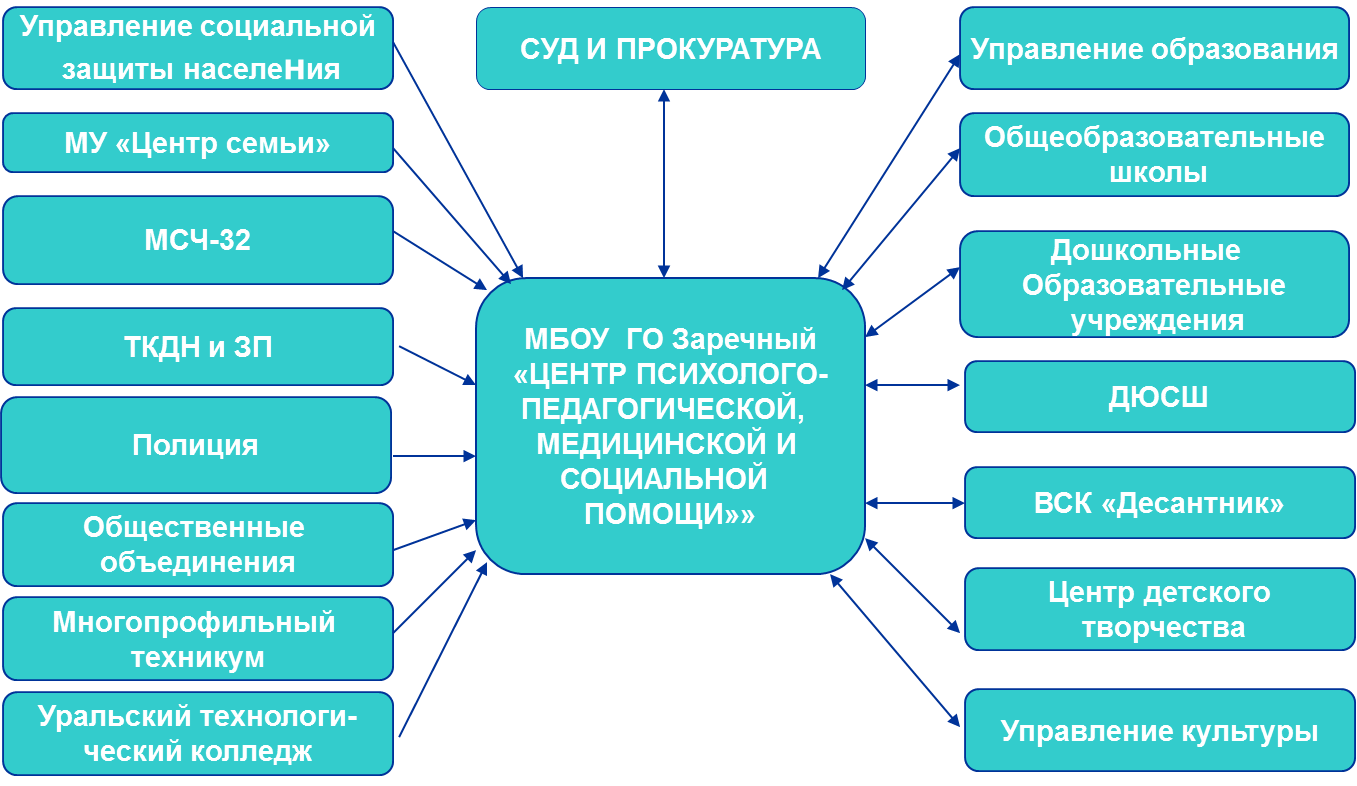 Реализация программы «Антикоррупционного  образования и формирования  правосознания и  правовой культуры обучающихся, родителей, педагогов».Изучение и анализ нормативно-правовой документации по вопросам антикоррупционного образования.Организация работы по противодействию коррупции   в МБОУ ГО Заречный «ЦППМиСП»: Ответственный за профилактику коррупционных правонарушений Карамышева Полина Михайловна, педагог-психолог.Утверждено Положение о комиссии по противодействию коррупции в МБОУ ГО Заречный «ЦППМиСП» (Приложение № 1).Создана комиссию по противодействию коррупции в следующем составе:Карамышева Полина Михайловна, педагог-психолог - председатель комиссии.Петровская Людмила Антоновна, учитель-дефектолог - секретарь комиссии. Члены комиссии:Энгель Людмила Владимировна, учительТюрина Валентина Федоровна, младший воспитательБрохина Юлия Леонидовна, педагог-психолог.Утвержден порядок приема и рассмотрения обращений граждан по вопросам противодействия коррупции в МБОУ ГО Заречный «ЦППМиСП» (Приложение №2).Утвержден перечень должностей МБОУ ГО Заречный «ЦППМиСП», выполнение обязанностей по которым связано с коррупционными рисками:ДиректорЗаместитель директора Заместитель директора по АХЧ БухгалтерУтвержден перечень функций МБОУ ГО Заречный «ЦППМиСП», при реализации которых наиболее вероятно возникновение коррупции:Предоставление услуг гражданам и организациям;Организация работы по формированию очередности и распределению обратившихся в МБОУ ГО Заречный «ЦППМиСП»;Планирование и осуществление закупок товаров, работ, услуг для обеспечения собственных нужд;Обслуживание денежных и (или) товарных ценностей, хранение, распределение, использование материально-технических ресурсов МБОУ ГО Заречный «ЦППМиСП»;Привлечение исполнителей по гражданско-правовым договорам;Прием работников в МБОУ ГО Заречный «ЦППМиСП»Утвержден План мероприятий по противодействию коррупции МБОУ ГО Заречный «ЦППМиСП» на 2016-2017 годы (приложение №3).ПОЛОЖЕНИЕ о комиссии по противодействию коррупции в МБОУ ГО Заречный «ЦППМиСП»Общие положения Настоящее Положение определяет порядок деятельности, задачи и компетенцию Комиссии по противодействию коррупции (далее - Комиссия) в Муниципальном казенном образовательном учреждении для детей, нуждающихся в психолого-педагогической и медико-социальной помощи, городского округа Заречный «Центр психолого-педагогической реабилитации и коррекции» (далее - Центр). Для координации деятельности в Центре» по устранению причин коррупции и условий им способствующих, выявлению и пресечению фактов коррупции и её проявлении создается Комиссия.Комиссия является коллегиальным совещательным органом, который систематически осуществляет комплекс мероприятии по. выявлению и устранению причин и условий, порождающих коррупцию; выработке оптимальных механизмов защиты от проникновения коррупции в центре, снижению коррупционных рисков;	 созданию единой системы мониторинга и информирования сотрудников по проблемам коррупции;антикоррупционной пропаганде и воспитанию, формированиюантикоррупционного мировоззрения; Для целей настоящего Положения применяются следующие понятия и определения:Коррупция - злоупотребление служебным положением, дача взятки, получение взятки, злоупотребление полномочиями, коммерческим подкуп либо иное незаконное использование физическим лицом своего должностного положения вопреки законным интересам общества и государства в целях получения выгоды в виде денег, ценностей, иного имущества или услуг имущественного характера, иных имущественных прав для себя или для третьих лиц либо незаконное предоставление такой выгоды указанному лицу другими физическими лицами, а также, совершение указанных деяний от имени или в интересах юридического лица;Противодействие коррупции - деятельность федеральных органов государственной власти, органов государственной власти субъектов Российском Федерации, органов местного самоуправления, институтов гражданского общества, организаций и физических лиц в пределах их полномочий:по предупреждению коррупции, в том числе по выявлению и последующему устранению причин коррупции (профилактика коррупции);по выявлению, предупреждению, пресечению, раскрытию и расследованию коррупционных правонарушении (борьба с коррупцией).по минимизации и (или) ликвидации последствий коррупционных правонарушений.Коррупционное правонарушение - деяние, обладающее признаками коррупции, за которое нормативным правовым актом установлена гражданско-правовая, дисциплинарная, административная или уголовная ответственность.Субъекты антикоррупционной политики - органы государственном власти и местного самоуправления, учреждения, организации и лица, уполномоченные на формирование и реализацию мер антикоррупционной политики, граждане. В Центре субъектами антикоррупционной политики являются:руководящий, административный состав;педагогические работники.Субъекты коррупционных правонарушений - физические лица, использующие свой статус вопреки законным интересам общества и государства для незаконного получения выгод, а также лица, незаконно предоставляющие такие выгоды.Предупреждение коррупции - деятельность субъектов антикоррупционной политики, направленная на изучение, выявление, ограничение либо устранение явлении и условий, порождающих коррупционные правонарушения, или способствующих их распространению.1.4. Комиссия в своей деятельности руководствуется Конституцией Российской Федерации, Федеральным законом РФ от 25.12.2008 г. № 273-ФЗ "О противодействии коррупции", приказами Министерства общего и профессионального образования Свердловской области, иными нормативными правовыми актами по вопросам противодействия коррупции.1.5. Положение о Комиссии и ее состав утверждаются приказом директора Центра.2. Задачи Комиссии2.1.Участвует в разработке и реализации приоритетных направлении антикоррупционной политики Центра.2.2.Координирует деятельность Центра по устранению причин коррупции и условий им способствующих, выявлению и пресечению фактов коррупции и её проявлений.2.3.Вносит предложения, направленные на реализацию мероприятии по устранению причин и условий, способствующих коррупции в Центре2.4.Вырабатывает рекомендации для практического использования по предотвращению и профилактике коррупционных правонарушении в деятельности Центра.2.5.Взаимодействует с правоохранительными органами по реализации мер, направленных на предупреждение (профилактику) коррупции и на выявление субъектов коррупционных правонарушений.3. Порядок формирования и деятельность Комиссии 3.1. В состав комиссии входят председатель Комиссии, заместитель председателя Комиссии, секретарь Комиссии и члены Комиссии. Общее руководство работой Комиссии осуществляет председатель Комиссии, а в его отсутствие – заместитель председателя комиссии.	 3.2. Основной формой работы Комиссии является заседание, которое носит открытый характер. Заседания Комиссии проходят не реже одного раза в год. 3.3.Дата и время проведения заседаний, в том числе внеочередных, определяется председателем комиссии.3.4.Внеочередные заседания Комиссии проводятся по предложению членов Комиссии или по предложению председателя Комиссии.3.5Присутствие на заседаниях Комиссии ее членов обязательно. Они не вправе делегировать свои полномочия другим лицам. В случае отсутствия возможности членов Комиссии присутствовать на заседании, они вправе изложить свое мнение по рассматриваемым вопросам в письменном виде.3.6. Заседание Комиссии правомочно, если на нем присутствует не менее половины от общего числа его членов. В случае несогласия с принятым решением, член Комиссии вправе в письменном виде изложить особое мнение, которое подлежитприобщению к протоколу.3.7. По решению Комиссии или по предложению ее членов, по согласованию с председателем, на заседания Комиссии могут приглашаться руководители отделов, представители правоохранительных органов и иные лица, которые могут быть заслушаны по вопросам антикоррупционной работы.3.8. На заседание Комиссии, по согласованию с председателем, могут быть приглашены представители общественности, которые имеют право участвовать в обсуждении и вносить предложения по существу обсуждаемых вопросов.3.9. Член Комиссии добровольно принимает на себя обязательства о неразглашении сведений, затрагивающих честь и достоинство граждан и другой конфиденциальной информации. которая рассматривается (рассматривалась) Комиссией. Информация, полученная Комиссией, может быть использована только в порядке, предусмотренном федеральным законодательством об информации, информатизации и защите информации.3.10. Секретарь Комиссии:организует подготовку материалов к заседанию Комиссии, а также проектов его решений:информирует членов Комиссии о месте, времени проведения и повестке дня очередного заседания Комиссии, обеспечивает необходимыми справочноинформационными материалами;ведет протокол заседания Комиссии. 3.11.По итогам заседания Комиссии оформляется протокол, который подписывает председатель и секретарь комиссии. 3.12Деятельность Комиссии осуществляется на общественных началах.4.Полномочия Комиссии4.1.Комиссия координирует деятельность Центра по реализации мер противодействия коррупции.4.2.  Комиссия вносит предложения на рассмотрение по совершенствованию деятельности в сфере противодействия коррупции, а также участвует в подготовке проектов локальных нормативных актов по вопросам, относящимся к ее компетенции. Участвует в разработке форм и методов осуществления антикоррупционной деятельности и контролирует их реализацию. Содействует работе по проведению анализа и экспертизы издаваемых в Центре документов нормативного характера по вопросам противодействия коррупции. Рассматривает предложения о совершенствовании методической и организационной работы противодействия коррупции в Центре. Вносит предложения по финансовому и ресурсному обеспечению мероприятий по борьбе с коррупцией в Центре.4.7. Заслушивают на своих заседаниях субъекты антикоррупционной политики Центра, рассматривает письма и обращения граждан, поступившие в Центр по вопросам коррупции черев, в том числе через специализированный ящик для писем и обращений по вопросам коррупции или через сайт учреждения.4.8. Принимает в пределах своей компетенции решения, касающиеся организации, координации и совершенствования деятельности Центра по предупреждению коррупции, а также осуществлять контроль исполнения этих решении.4.9. Решения Комиссии принимаются на заседании открытым голосованием, простым большинством голосов присутствующих членов Комиссии и носит рекомендательный характер, оформляется протоколом, который подписывает председатель Комиссии, а при необходимости, реализуются путем принятия соответствующих приказов и распоряжений директора Центра, если иное не предусмотрено действующим законодательством. Члены Комиссии обладают равными правами при принятии решении.Порядок приема и рассмотрения обращений граждан по вопросам противодействия коррупции в МБОУ ГО Заречный «ЦППМиСП»1. Общие положения Настоящий Порядок разработан в соответствии с Федеральным законом от 02.05.2006 № 59-ФЗ «О порядке рассмотрения обращений граждан Российской Федерации» и иным федеральным законодательством. Граждане имеют право обращаться в МБОУ ГО Заречный «ЦППМиСП» (далее-Центр) по вопросам противодействия коррупции лично, а также направлять индивидуальные и коллективные обращения. Граждане реализуют право на обращение свободно и добровольно. Осуществление гражданами права на обращение не должно нарушать права и свободы других лиц. Рассмотрение обращений граждан осуществляется бесплатно.Порядок приема обращений граждан по вопросам коррупции в Центре Обращение по вопросам противодействия коррупции можно подать либо при личном обращении, либо воспользоваться специализированным ящиком «Для обращений граждан по вопросам противодействия коррупции» Учет и регистрация поступивших обращений осуществляется секретарем Комиссии, посредством ведения журнала учета обращений граждан по вопросам противодействия коррупции в Центре. Журнал должен быть пронумерован, прошнурован, подписан секретарем Комиссии, скреплен печатью и иметь следующие реквизиты:а) порядковый номер и дата регистрации обращения;б) фамилия, имя, отчество заявителя (в случае поступления анонимного обращения ставится отметка «аноним»), адрес заявителя и номер его контактного телефона (если есть сведения),в) краткое содержание обращения;г) отметка о принятых мерах;д) исходящий номер и дата ответа заявителю.Прием обращений через специализированный ящик «Для обращений граждан по вопросам коррупции» Специализированный ящик «Для обращений граждан по вопросам противодействия коррупции» (далее Ящик) установлен в коридоре на первом этаже здания Центра  по адресу: Свердловская область, город Заречный, улица Островского, дом 4. Информация о функционировании и режиме работы Ящика размещается на официальном сайте Центра в сети Интернет - www.zar-centr.ru в разделе «Противодействие коррупции». Доступ граждан к Ящику осуществляется ежедневно в часы работы Центра. В целях исключения возможности несанкционированного доступа к поступившим обращениям, а также их уничтожения Ящик оборудован замком, ключ от которого хранится у секретаря. Выемка обращений из Ящика осуществляется секретарем Комиссии по противодействию коррупции в Центре (далее - секретарь Комиссии) в присутствии нескольких членов комиссии еженедельно по четвергам и при их наличии оформляется актом выемки обращений из Ящика. После каждого вскрытия Ящик закрывается и опечатывается секретарем комиссии в присутствии нескольких членов комиссии. После выемки обращений секретарь Комиссии осуществляет их регистрацию в журнале регистрации обращений граждан по вопросам коррупции и передает данные обращения председателю Комиссии по противодействию коррупции в Центре на рассмотрение.Порядок рассмотрения обращений граждан Обращения граждан могут быть как подписанными, с указанием всех контактных данных, так и анонимными.Если в указанном обращении содержатся сведения о подготавливаемом, совершаемом или совершенном противоправном деянии, а также о лице, его подготавливающем, совершающем или совершившем, обращение подлежит направлению в правоохранительные органы в соответствии с их компетенцией. В случае, если в обращении не указаны фамилия гражданина и почтовый адрес, по которому должен быть направлен ответ, ответ на обращение не отсылается. Обращения рассматриваются в течение 30 дней с момента регистрации в журнале регистрации обращений граждан по вопросам противодействия коррупции в Центре. Если обращение не поддается прочтению, то составляется акт о невозможности прочтения текста обращения. Обращения считаются разрешенными, если рассмотрены все поставленные в них вопросы и заявителям направлены мотивированные письменные ответы. При получении письменного обращения, в котором содержатся нецензурные либо оскорбительные выражения, угрозы жизни, здоровья и имуществу должностного лица, а также членов его семьи, председатель Комиссии по противодействию коррупции вправе оставить обращение без ответа по существу поставленных в нем вопросов и сообщить гражданину, направившему обращение, о недопустимости злоупотребления правом. В случае, если в обращении гражданина содержится вопрос, на который ему многократно давались письменные ответы по существу в связи с ранее направленными обращениями, и при этом в обращении не приводятся новые доводы или обстоятельства, председатель Комиссии по противодействию коррупции вправе принять решение о безосновательности очередного обращения и прекращении переписки с гражданином по данному вопросу при условии, что указанное обращение и ранее направленные обращения направлялись.О данном решении уведомляется гражданин, направивший обращение. Ежеквартально, до 10 числа месяца, следующего за отчетным периодом, секретарь комиссии готовит аналитическую справку о поступивших обращениях.ПЛАН МЕРОПРИЯТИЙпо противодействию коррупции в МБОУ ГО Заречный «ЦППМиСП»на 2016-2017 годыОсновные задачи Центра  и пути их решения на 2017-2018 учебный год.Название по Уставу Муниципальное бюджетное общеобразовательное учреждение городского округа Заречный «Центр психолого-педагогической, медицинской и социальной помощи»ТипОбщеобразовательное учреждениеОрганизационно-правовая формаМуниципальное бюджетное учреждениеУчредительАдминистрация городского округа ЗаречныйГод основания1995Юридический адрес624250, Свердловская область, г.Заречный, ул.Островского, 4Телефоны(34377)72548; (34377)72527Электронная почта:Cpprik2010@mail.ruСайтZar-centr.ruФ.И.О. директораЛогинова Надежда АлександровнаЛицензияРегистрационный №18380, серия 66Л01 №0005043 от 16.03.2016г., выдана Министерством общего и профессионального образования Свердловской областиОбщее количество обучающихся по АООП8 человекОбщее количество воспитанников по АОП ДО11 человекОбщее количество обучающихся по ДОП950 человекКоличество административного персонала4 человекаКоличество педагогических работников26 человекКоличество медицинского персонала5 человекКоличество учебно-вспомогательного персонала5 человекДатаПедагогУчреждениеТема01.09 – 27.09.201619.09 – 23.09.2016Хабарова Л.В.Московский  государственный психолого-педагогический университет «Институт проблем инклюзивного образования»Использование новых классификаций и критериев при  формировании заключений психолого-медико-педагогических комиссий» (72 часа)17.11.2016Хабарова Л.В.Энгель Л.В.ГОУ СО «Центр  психолого-медико-социального сопровождения  «Речевой центр»Совершенствование внутрисистемного  взаимодействия в коррекционно-развивающем  процессе (1 день)03.12.2016г.Карамышева П.М.АНО «Уральский центр медиации»Школы примирения и институт медиации в школе: опыт Свердловской области» (4 часа)11.10.2016 – 25.10.2016Соколова Н.А.Автономная некомерческая организация дополнительного профессионального образования «Международный социально-гуманитарный институт»Логопедическая работа с детьми, имеющими  сенсорные, интеллектуальные и двигательные нарушения в развитии в условиях реализации ФГОС» (72 часа)30.09. – 14.10.2016г.Соколова Н.А.Автономная некомерческая организация дополнительного профессионального образования «Международный социально-гуманитарный институт»Синдром раннего детского аутизма (РДА) и расстройства  аутистического спектра: коррекция и пути  психолого-педагогической помощи»06.12.2016Наумова Е.В.ЕрмаковаТ.А.ГАОУ ДПО СО «ИРО»Методы работы с интерактивной доской05.12 – 23.12.2016Куваева И.О.ФГАОУ  ВО УрФУ им  первого Президента России Б.Н.ЕльцинаОрганизационно-содержательные основы обучения инвалидов различных нозологий09.02.2017Коршунова Т.П.Логинова Н.А.ГБУ СО «ЦППМиСП «Ресурс»Организация и проведение диагностического приема детей с расстройствами  аутистического спектра в рамках ПМПК (семинар-совещание)20.03.2017Волкова Е.А.Саркисова Н.П.Топоркова Л.Н.Гордяк И.В.Панова Е.В.Михайлова С.Н.Наумова Е.В.Петровская Л.А.НОЧУ Центр дополнительного профессионального  образования «Престиж»Навыки оказания первой помощи (56 часов)24.03.2017Петровская Л.А.Хабарова Л.В.Брохина Ю.Л.НО «Благотворительный фонд «Даунсайд Ап»Развитие активной речи ребенка с синдромом Дауна методом глобального чтения  с использованием методики «Начинаем говорить» (1 день)10.04.2017Волкова Е.А.Брохина Ю.Л. Хабарова Л.В.АНО «Санкт-Петербургский центр дополнительного профессионального образования»ИКТ-компетентность педагога и практические вопросы  внедрения и эксплуатации  информационной системы образовательного учреждения в соответствии  с требованиями ФГОС (3 часа)13.04.2017Петровская Л.А.Хабарова Л.В.ГБУ СО ЦППМиСП «Ресурс»Модель  деятельности учителя-логопеда  и учителя-дефектолога ПМПК в современных условиях (4 часа)21.04.2017Наумова Е.В.Плотникова Н.Ю.ГКОУ СО «Екатеринбургская школа-интернат №9, реализующая АООП»Актуальные вопросы обучения и воспитания детей с задержкой психического развития (1 день)23.04 – 30.04.2017г.Соколова Н.А.ФГБОУ ВО УрГПУСовременные  технологии коррекционно-развивающей работы с детьми  с различными формами дизонтогенеза (72 часа)12.05.2017Энгель Л.В.ГОУ СО реализующее адаптированные основные  общеобразовательные программы «Центр психолого-медико-социального  сопровождения «Речевой центр»Заседание ассоциации логопедов: «Развитие системы логопедической помощи в свете реализации ФГОС НОО ОВЗ» (1 день)15.05. – 24.05.2017Михайлова С.Н.Кропачева Н.Д.Лушина Р.А.Волкова Е.А.ГАОУ ДПО СО «Институт развития образования»Организация и содержание образовательной деятельности и соответствии с требованиями ФГОС образования обучающихся с умственной отсталостью (интеллектуальными нарушениями)17.05.2017Карамышева П.М.ГБУ СО ЦППМиСП «Ресурс»Комплексная диагностика развития детей в системе ранней помощи (1 день)18.05.2017Карамышева П.М.ГБУ СО ЦППМиСП «Ладо»Роль образовательной организации в системе профилактики жестокого обращения в отношении детей (1 день)19.05.2017Коршунова Т.П.Котышева И.В.ГАОУ ДПО СО  «Институт развития  образования»Обучение педагогов, проживающих на территории Свердловской области, методам предупреждения угрозы террористического акта, минимизации и ликвидации последствий его проявления (8 часов)17.05.2017г.Логинова Н.А.ГБУ СО ЦППМСП «Ресурс»Модель деятельности педагога-психолога и социального педагога ПМПК (1 день)25.05.2017г.Логинова Н.А.ГБУ СО «ЦППМиСП «Ладо»Семейные  предпосылки формирования негативных зависимостей детей и подростков (1 день)18.05.201     7г.Петровская Л.А.ГБОУ СО «Центр  психолого-медико-социального  сопровождения «Эхо»Формирование  жизненных компетенций обучающихся с ОВЗ в процессе реализации  ФГОС (8 часов) 31.05.2017г.Коршунова Т.ППетровская Л.АЭнгель Л.В.ГБУ СО ЦППМСП «Ресурс»Модель деятельности педагога-психолога  и социального педагога ПМПК в современных условиях (4 часа)ДатаТемаСентябрь 2016г.Развитие личностиОктябрь 2016г.Развитие личности (в основе ответы на вопросы:что я хочу;кто я для других;что я могуНоябрь 2016г.Почему ребенок  ведет себя  плохо (упрямство, обесценивание,  протест, деспотизм – что  заставляет ребенка вести  себя подобным образом)Декабрь 2016г.Психология эмоций (функции эмоций, признаки эмоционального интеллекта, факторы влияющие на эмоциональность)Январь 2017г.Психология эмоций (факторы, способствующие благоприятной эмоциональной среды:контекст;принятие эмоциональных  проявлений ребенка;техника  активного слушания)Февраль 2017г.Психологическая травма. Алгоритм влияния травматизации на жизненный сценарий. Помощь психолога.Март 2017г.Детские страхи. Способы помощи психолога, испытывающему страхи ребенкуАпрель 2017г.Счастливый  здоровый ребенок (как  отучить  ребенка  ныть  и канючить)ДатаТемаАвгуст 2016г.Утверждение рабочих программ, календарного учебного графика.Сентябрь 2016г.Утверждение СИПРов (специальной  индивидуальной программы развития, учитывающей индивидуальные особенности каждого учащегося)Октябрь 2016г.Современные подходы к организации образовательного процесса в условиях введения ФГОС для обучающихся с умеренной и тяжелой  умственной отсталостью (интеллектуальными нарушениями) ТННР.Ноябрь 2016г.Утверждение контрольных работ для учащихся 4,5 классов по  предметам: Математика, Графика и письмо.Декабрь 2016г.Обсуждение результатов проведения контрольных работ. Анализ посещения уроков.Январь 2017г.Особенности  современного урока в условиях внедрения ФГОС для обучающихся с умственной отсталостью (деятельностный и дифференцированный подходы)Февраль 2017г.Реализация требований  ФГОС посредством  позитивных средств стимуляции познавательной  активности и деятельности учащихся на логопедических занятияхМарт 2017г.Разработка и утверждение итоговых контрольных работ. Анализ  проверки документации, журналов, посещений коррекционных занятийАпрель 2017г.Обсуждение   результатов духовно-нравственного воспитания учащихся в единстве  урочной, внеурочной и внешкольной  деятельности в совместной   педагогической работе специалистов  Центра, семьи.Май 2017г.Анализ  выполнения итоговых контрольных работ, итогов  заполнения СИПРов. Подготовка  материалов для педсовета по переводу учащихся в следующий класс. ДатаТемаАвгуст 2016г.Подготовка к родительскому  собранию, к празднику посвященному 1 сентября, началу учебного года.Октябрь 2016г.Подготовка  к празднику осениНоябрь 2016г.Анализ  входной диагностики – карта  наблюдений «Социограмма (форма РАС- S\P), позволяющий оценить уровень сформированности социально-бытовых навыков детей школьного возрастаМарт 2017г.Подготовка сценария  проведения праздника «Последний звонок»Май 2017г.Обсуждение  результатов мониторинга  оценки качественных критериев по итогам выполняемых  практических действийДатаТема занятияПедагог05.10.2016Твоя будущая профессия, тема: ПотребностиКиреев Д.Л.22.11.2016Математика (Цвет, форма)Брохина Ю.Л.08.12.2016Окружающий мир, тема: Времена годаПетровская Л.А.19.01.2017Медиаторы-ровесникиКарамышева П.М.20.01.2017«Твоя будущая профессия», тема: Классификация профессийТопоркова Л.Н.23.01.2017Уроки психологии, тема: Умение договоритьсяЕрмакова Т.А.24.01.2017Коррекционное занятие работа с живым пескомНаумова Е.В.25.01.2017Коррекционное занятие (развитие психомоторики и сенсорных процессов)Михайлова С.Н.26.01.2017Самообслуживание и гигиенаВолкова Е.А.27.01.2017Лечебная физкультураКропачева Н.Д.05.02.2017Музыкальная терапияПлотникова Н.Ю.19.02.2017Графика и письмо (пропедевтика)Волкова Е.А.21.03.2017Математика (Цифры)Брохина Ю.Л.23.03.2017Проведение развивающих занятийГруппа присмотра и ухода11.04.2017«Твоя будущая профессия», тема: КонфликтыЕрмакова Т.А.12.04.2017Чтение  и развитие речи. Сказка колобокХабарова Л.В.12.04.2017Групповые  занятия в театральной студииЕфименко И.В.11.05.2017Контрольная работа по предмету Графика и письмоЛушина Р.А.КлассКоличество человекФорма обученияПрограмма1 класс3 Индивидуальное обучениеАООП образования обучающихся  с умеренной, тяжелой и глубокой умственной отсталостью (интеллектуальными нарушениями), тяжелыми и множественными нарушениями развития. 4 класс2 Индивидуальное обучениеАООП образования обучающихся  с умеренной, тяжелой и глубокой умственной отсталостью (интеллектуальными нарушениями), тяжелыми и множественными нарушениями развития. 5 класс3 Индивидуальное обучениеАООП образования обучающихся  с умеренной, тяжелой и глубокой умственной отсталостью (интеллектуальными нарушениями), тяжелыми и множественными нарушениями развития. КлассыКачество, в %(годовой контроль)Качество, в %(годовой контроль)Успешность, в %(годовой контроль)Успешность, в %(годовой контроль)КлассыМатематикаГрафика и письмоМатематикаГрафика и письмо4838710010057584100100Имя ребенкаКлассДинамика роста образовательных достиженийН.Г.1 класс48%Г.Г.1 класс65%К.К.1 класс60%К.Т.4 класс69%В.Ж.4 класс53%М.Ш.5 класс70%К.Л.5 класс52%Д.Р.5 класс63%Ф.И. ребенкаФ.И.О педагогаКонкурсДостиженияДата Глеб Г.Михайлова С.Н.Муниципальный этап фестиваля творчества «Мы  всё можем!»Диплом участника11.2016Костя К.Глеб Г.Дима Р.Ксения К.Павел М.Алексей К.Юля К.Валя Г.Катя Р.Наташа С.Глеб Р.Михайлова С.Н.Топоркова Л.Н.Волкова Е.А.Панова Е.В.Саркисова Н.П.Областной фестиваль для детей с ОВЗ  «Наши дети!»«Мир моих увлечений»Участники05.2017Глеб Р.Игорь Ч.Валя Г.Ксения К.Наумова Е.В.Конкурс  «Мы дети Атомграда!»Участники05.2017Никита Г.Дима Р.Волкова Е.А.Михайлова С.Н.Конкурс «Красная книга»Участники05.2017Возраст, летКоличество воспитанниковПрограммаФорма обученияНедельная учебная нагрузка, час4-54 АОП дошкольного образования для детей с нарушениями интеллекта со сложными дефектами Очная, в дошкольной  группе компенсирующей направленности105-64 АОП дошкольного образования для детей с нарушениями интеллекта со сложными дефектами Индивидуальное обучение на дому76-73 АОП дошкольного образования для детей с нарушениями интеллекта со сложными дефектами 2 чел - очная, в дошкольной  группе компен-сирующей нап-равленности146-73 АОП дошкольного образования для детей с нарушениями интеллекта со сложными дефектами 1 чел. – индиви-дуальное обучение на дому7№п/пФ.И. ребенкаВосприятие28бна 6 человек =140б(100%)Восприятие28бна 6 человек =140б(100%)Активная речь21бна 6 человек =105б(100%)Активная речь21бна 6 человек =105б(100%)Пассивная речь16б на 6 человек=80б(100%)Пассивная речь16б на 6 человек=80б(100%)№п/пФ.И. ребенкаНачало годаКонец годаНачало годаКонец годаНачало годаКонец года Егор С.7%32%9%9%0%0%Оксана Ж.96%98%100%100%100%100%Артем Л.75%89%85%90%81%81%Саша К.89%96%100%100%62%62%Анна Ж.64%64%19%19%68%68%Саша З58%78%90%90%25%56%Средний баллпо группе65%76%67%68%56%61%№п/пФ.И. ребенкаЕда21б на 6=126б(100%)Еда21б на 6=126б(100%)Туалет, умывание10б на 6=60б(100%)Туалет, умывание10б на 6=60б(100%)Раздевание, одевание8б на 6=48б(100%)Раздевание, одевание8б на 6=48б(100%)№п/пФ.И. ребенкаНачало годаКонец годаНачало годаКонец годаНачало годаКонец года Егор С.66%73%50%60%0%0%Оксана Ж.80%80%100%100%100%100%Артем Л.14%71%0%25%0%0%Саша К.80%80%100%100%100%100%Анна Ж.80%80%100%100%87%87%Саша З80%85%80%100%18%31%Средний баллпо группе67%78%71%81%51%53%№п/пФ.И. ребенкаМелкая моторика25б на 6=150б(100%)Мелкая моторика25б на 6=150б(100%)Двигательные способности28б на 6=168б(100%)Двигательные способности28б на 6=168б(100%)№п/пФ.И. ребенкаНачало годаКонец годаНачало годаКонец года Егор С.12%32%14%32%Оксана Ж.96%98%85%85%Артем Л.76%80%46%50%Саша К.68%68%89%94%Анна Ж.98%98%98%98%Саша З.62%88%82%94%Средний баллпо группе68%77%69%75%№п/пФ.И. ребенкаСоциальная приспособленность24б на 6=144б(100%)Социальная приспособленность24б на 6=144б(100%)№п/пФ.И. ребенкаНачало годаКонец года Егор С.4%4%Оксана Ж.100%100%Артем Л.83%83%Саша К.100%100%Анна Ж.89%93%Саша З.25%43%Средний баллпо группе66%71%Ф.И. ребенка%Егор С.26Оксана Ж.97,3Артем Л.65Саша К.97Анна Ж.78Саша З.74,5ИТОГО:73№п/пФ.И. ребенкаПрисутствиеПрисутствиеОтсутствиеОтсутствие№п/пФ.И. ребенкаДней%Дней% Егор С.593311867Оксана Ж.113646436Артем Л.129734827Саша К.159901810Анна Ж.16191169Саша З.80459755Итого:117666034Ф.И. ребенкаФ.И.О педагогаКонкурсДостиженияДата Артем Л.Анна Ж.Михайлова С.Н.Муниципальный этап фестиваля творчества «Мы  всё можем!»Диплом участника11.2016Анна Ж.Глеб Г.Михайлова С.НОкружной фестиваль «Вместе мы сможем все»Диплом участника12.2016Саша К.Михайлова С.Н.Топоркова Л.Н.Волкова Е.А.Панова Е.В.Саркисова Н.П.Областной фестиваль для детей с ОВЗ  «Наши дети!»«Мир моих увлечений»Участники05.2017Дата Тема собранияОтветственный 30.08.2016.Психологические особенности старших дошкольников.Михайлова С.Н.-воспитательЕрмакова Т.А.-воспитательКарамышева П.М.- воспитатель24.12.2016.Особенности физического развития детей 5-7 летМихайлова С.Н.- воспитательКропачева Н.Д.- инструктор по физкультуре20.04.2017.Особенности развития мелкой моторики у дошкольников с ОВЗМихайлова С.Н.-воспитательЧебыкина А.В.воспитательДата Название 25.10.2016.Праздник Осени29.12.2016.Новый год06.03.2017.8 Марта30.05.2017.Выпускной Дата Название Форма организацииПедагог 23.01.2017.Логоритмика Групповая Энгель Л.В.24.01.2017.Сказкотерапия Групповая Наумова Е.В.25.01.2017.Логопедия Индивидуальная Соколова Н.А.27.01.2017.Физкультура Групповая Кропачева Н.Д.07.02.2017.Познавательное Групповая Ермакова Т.А.09.02.2017.ЛФКИндивидуальная Кропачева Н.Д.10.02.2017.Художественно-эстетическоеГрупповая Михайлова С.Н.14.02.2017.Сенсорное Индивидуальная Михайлова С.Н.16.02.2017.Логопедия Индивидуальная Энгель Л.В.15.03.2017.Музыкотерапия Групповая Плотникова Н.Ю.27.03.2017.Социально-коммуникативноеГрупповая Чебыкина А.В.Дата Тема 30.08.2016.Организационно-методические вопросы, принятие плана работы на 2016-2017 учебный год02.11.2016.Организация воспитательно-образовательного процесса в группе компенсирующей направленности в соответствии с ФГОС ДО: анализ предметно-пространственной среды, требования к ее организации16.01.2017.Планирование НОД, проведение открытых занятий, анализ занятий педагога по НОД29.05.2017Подведение итогов работы группы за 2016-2017 учебный год, выбор темы на следующий учебный год по самообразованиюНазвание программыКол-во человекТвоя будущая профессия225Скоро в школу…11Уроки психологии267Профилактика проблем школьной дезадаптации29Основы конструктивного общения22Занятия на основе сказкотерапии: «Школа волшебников», «Вместе с мамой», «Чудеса на песке»62Занятия на основе нейропсихологии:  «Дельфины», «Умка», «Умные движения»18Музыкальная терапия27Программа обучения чтению 25Логопедические занятия71Медиаторы-ровесники61Театральная студия20Сенсорные занятия13Диагностические группы65№УровниКоличество человек,  %Количество человек,  %№УровниНачало годаКонец года1.Оптимальный6/3%41/20%2.Допустимый137/70%141/70%3.Критический54/27%20/10%№УровниКоличество человек, %Количество человек, %№УровниНачало годаКонец года1.Оптимальный27/13%57/28%2.Допустимый141/72%133/66%3.Критический29/15%12/6%№УровниКоличество человек, %Количество человек, %№УровниНачало годаКонец года1.Оптимальный65/33%86/42%2.Допустимый              92/47%104/51%3.Критический40/20%16/7%№УровниКоличество человек, %Количество человек, %№УровниНачало годаКонец года1.Оптимальный83/42%101/50%2.Допустимый78/40%89/44%3.Критический36/18%12/6%№УровниКоличество человек, %Количество человек, %№УровниНачало годаКонец года1.Оптимальный75/38%105/52%2.Допустимый70/36%79/39%3.Критический52/26%18/9%№УровниКоличество человек, %Количество человек, %№УровниНачало годаКонец года1.Оптимальный82/41%108/53%2.Допустимый82/41%84/42%3.Критический33/17%10/5%№УровниКоличество человек, %Количество человек, %№УровниНачало годаКонец года1.Оптимальный59/30%86/43%2.Допустимый90/46%91/45%3.Критический48/24%25/12%№УровниКоличество человек,   %Количество человек,   %№УровниНачало годаКонец года1.Оптимальный59/30%75/37%2.Допустимый100/51%109/54%3.Критический38/19%1/9%№УровниКол-во чел.%1.Высокий14371%2.Средний5828%3.Низкий11%Уровень удовлетворенности уроками психологии сентябрь 2016сентябрь 2016май 2017май 2017Уровень удовлетворенности уроками психологии кол-вочел (247)%кол-вочел (250)%Высокий1445818474Средний74306626Низкий2912--Уровень сформированности понятийного аппаратасентябрь 2016сентябрь 2016май 2017май 2017Уровень сформированности понятийного аппаратакол-вочел (245)%кол-вочел (245)%Высокий--18174Средний215020Низкий24399146Уровень школьной адаптациисентябрь 2016сентябрь 2016май 2017май 2017Уровень школьной адаптациикол-во чел (243)%кол-во чел (251)%Адаптация1496122088Дезадаптация94393112УровеньНачало учебного годаНачало учебного годаКонец учебного годаКонец учебного годаУровеньКол-во человек%Кол-во человек%Высокий545764Средний436436Низкий218--ПараметрыНачало учебного годаНачало учебного годаНачало учебного годаНачало учебного годаНачало учебного годаНачало учебного годаКонец учебного годаКонец учебного годаКонец учебного годаКонец учебного годаКонец учебного годаКонец учебного годаПараметрыВысокийВысокийСреднийСреднийНизкийНизкийВысокийВысокийСреднийСреднийНизкийНизкийКол-во чел.%Кол-во чел.%Кол-во чел.%Кол-во чел.%Кол-во чел.%Кол-во чел.%Словарный запас--982218764436--Понимание количественных и качественных соотношений110545545436436328Логическое мышление43665519655545--Математические способности--545654328655217Общий интеллектуальный уровень--655545545545110УровеньНачало годаНачало годаКонец годаКонец годаУровеньКол-во. чел%Кол-во. чел%Высокий----Средний327982Низкий 873218Уровни1 класс1 класс1 класс1 класс3 класс3 класс3 класс3 класс4 класс4 класс4 класс4 классУровниНачалогодаНачалогодаКонецгодаКонецгодаНачалогодаНачалогодаКонецгодаКонецгодаНачалогодаНачалогодаКонецгодаКонецгодаУровничел%чел%чел%чел%чел%чел%Низкий4100375778225440330Средний--125222675660660Высокий---------110Уровни1 класс1 класс1 класс1 класс3 класс3 класс3 класс3 класс4 класс4 класс4 класс4 классУровниНачалогодаНачалогодаКонецгодаКонецгодаНачалогодаНачалогодаКонецгодаКонецгодаНачалогодаНачалогодаКонецгодаКонецгодаУровничел%чел%чел%чел%чел%чел%Низкий4100375778225110--Средний--125222675550880Высокий--------440220Уровни1 класс1 класс1 класс1 класс3 класс3 класс3 класс3 класс4 класс4 класс4 класс4 классУровниНачало  годаНачало  годаКонецгодаКонецгодаНачалогодаНачалогодаКонецгодаКонецгодаНачалогодаНачалогодаКонецгодаКонецгодаУровничел%чел%чел%чел%чел%чел%Низкая--125----110--Адекватная---444228550330Высокая4100375556572440770УровниУровни1 класс1 класс1 класс1 класс3 класс3 класс3 класс3 класс4 класс4 класс4 класс4 классБаллыНачалогодаНачалогодаКонецгодаКонецгодаНачалогодаНачалогодаКонецгодаКонецгодаНачалогодаНачалогодаКонецгодаКонецгодаБаллычел%чел%чел%чел%чел%чел%Максимальный25-30----112,5114110220Хорший24-20--250225228330220Положительный19-15250250225114220440Низкий14-10250---337,5458440220НегативныйНиже10------------Настроение1 класс1 класс1 класс1 класс3 класс3 класс3 класс3 класс4 класс4 класс4 класс4 классНастроениеНачалогодаНачалогодаКонецгодаКонецгодаНачалогодаНачалогодаКонецгодаКонецгодаНачалогодаНачалогодаКонецгодаКонецгодаНастроениечел%чел%чел%чел%чел%чел%Хорошее440550550660Нормальное41004100550330550440Плохое------------Уровни1 класс1 класс1 класс1 класс3 класс3 класс3 класс3 класс4 класс4 класс4 класс4 классУровниНачалогодаНачалогодаКонецгодаКонецгодаНачалогодаНачалогодаКонецгодаКонецгодаНачалогодаНачалогодаКонецгодаКонецгодаУровничел%чел%чел%чел%чел%чел%Низкий375375888,5787,5770990Средний125125111,51 '12,5330110Высокий------------Уровни1 класс1 класс1 класс1 класс3 класс3 класс3 класс3 класс4 класс4 класс4 класс4 классУровниНачалогодаНачалогодаКонецгодаКонецгодаНачалогодаНачалогодаКонецгодаКонецгодаНачалогодаНачалогодаКонецгодаКонецгодаУровничел%чел%чел%чел%чел%чел%Низкий4оо4100666,5675880990Средний----333,5225220110Высокий--' ----------УровниНачало года (19 чел)Начало года (19 чел)Конец года (15чел)Конец года (15чел)УровниКол-во, чел%Кол-во, чел%Положительный8421387Неустойчивый1158213Отрицательный----УровниНачало года (19 чел)Начало года (19 чел)Конец года (17чел)Конец года (17чел)УровниКол-во, чел%Кол-во, чел%Положительный13691588Неустойчивый631212Отрицательный---УровниНачало года (19 чел)Начало года (19 чел)Конец года (15чел)Конец года (15чел)УровниКол-во, чел%Кол-во, чел%Активен-640Активен при поддержки взрослого1158960Пасивен\ Реакция протеста842УровниНачало года (19 чел)Начало года (19 чел)Конец года (17чел)Конец года (17чел)УровниКол-во, чел%Кол-во, чел%Активен526953Активен при поддержки взрослого842847Пасивен\ Реакция протеста632--УровниНачало года (19 чел)Начало года (19 чел)Конец года (15чел)Конец года (15чел)УровниКол-во, чел%Кол-во, чел%Инициативен-533Принимает инициативу взрослого14741067Уход от взаимодействий, реакция протеста526--УровниНачало года (19 чел)Начало года (19 чел)Конец года (17чел)Конец года (17чел)УровниКол-во, чел%Кол-во, чел%Инициативен4211059Принимает инициативу взрослого1158741Уход от взаимодействий, реакция протеста421--УровниНачало года (19 чел)Начало года (19 чел)Конец года (15чел)Конец года (15чел)УровниКол-во, чел%Кол-во, чел%Инициативен-427Вступает в контакт при поддержке вхрослого10531173Пассивен/ Реакция протеста947--УровниНачало года (19 чел)Начало года (19 чел)Конец года (17 чел)Конец года (17 чел)УровниКол-во, чел%Кол-во, чел%Инициативен421953Вступает в контакт при поддержке вхрослого737847Пассивен/ Реакция протеста842--УровниНачало года (9чел)Начало года (9чел)Конец года (9чел)Конец года (9чел)УровниКол-во, чел%Кол-во, чел%Положительный222778Неустойчивый334222Отрицательный444--УровниНачало года (9чел)Начало года (9чел)Конец года (9чел)Конец года (9чел)УровниКол-во, чел%Кол-во, чел%Активен--444Активен при поддержки взрослого444556Пасивен\ Реакция протеста556--УровниНачало года (9чел)Начало года (9чел)Конец года (9чел)Конец года (9чел)УровниКол-во, чел%Кол-во, чел%Инициативен--334Принимает инициативу взрослого666666Уход от взаимодействий, реакция протеста334--УровниНачало года (9 чел)Начало года (9 чел)Конец года (чел)Конец года (чел)УровниКол-во, чел%Кол-во, чел%Инициативен222444Вступает в контакт при поддержке вхрослого556444Пассивен/ Реакция протеста222112          УровниНачало года (16чел)Начало года (16чел)Конец года (16чел)Конец года (16чел)          УровниКол-во, чел%Кол-во, чел%Положительный10631593Неустойчивый63717Отрицательный----УровниНачало года (16 чел)Начало года (16 чел)Конец года (10чел)Конец года (10чел)УровниКол-во, чел%Кол-во, чел%Высокая42517Низкая12751593УровниНачало года (16 чел)Начало года (16 чел)Конец года (16чел)Конец года (16чел)УровниКол-во, чел%Кол-во, чел%Высокая425213Низкая12751487УровниНачало года (16 чел)Начало года (16 чел)Конец года (16чел)Конец года (16чел)УровниКол-во, чел%Кол-во, чел%Высокая425213Низкая12751487УровниУровни62.1н – д.62.1н – д.61.2н – у61.2н – у60.1н-у.60.1н-у.59.2н – уд.59.2н – уд.УровниУровниНачало годаКонец годаНачалогодаКонец годаНачало годаКонец годаНачало годаКонец годаВысокийКол-во, чел15454488Высокий%2010080100100100100100СреднийКол-во, чел4-------Средний%80-------НизкийКол-во, чел--1-----Низкий%--20-----УровниУровни62.1н – д.62.1н – д.61.2н – у61.2н – у60.1н-у.60.1н-у.59.2н – уд.59.2н – уд.УровниУровниНачало годаКонец годаНачалогодаКонец годаНачало годаКонец годаНачало годаКонец годаВысокийКол-во, чел-1-52446Высокий%-20-100501005075СреднийКол-во, чел234-1-32Средний%406080-25-3825НизкийКол-во, чел311-1-1-Низкий%602020-25-12-УровниУровни62.1н – д.62.1н – д.61.2н – у61.2н – у60.1н-у.60.1н-у.59.2н – уд.59.2н – уд.УровниУровниНачало годаКонец годаНачалогодаКонец годаНачало годаКонец годаНачало годаКонец годаВысокийКол-во, чел13-4-7Высокий%20-60-100-88СреднийКол-во, чел3123-2-Средний%60204075-25-НизкийКол-во, чел514-1-61Низкий%1002080-25-7512УровниУровни62.1н – д.62.1н – д.61.2н – у61.2н – у60.1н-у.60.1н-у.59.2н – уд.59.2н – уд.УровниУровниНачало годаКонец годаНачалогодаКонец годаНачало годаКонец годаНачало годаКонец годаВысокийКол-во, чел-4-414-1Высокий%-80-8025100-12СреднийКол-во, чел11112--7Средний%2020202050--88НизкийКол-во, чел4-4-1-8-Низкий%80-80-25-100-УровниУровни62.1н – д.62.1н – д.61.2н – у61.2н – у60.1н-у.60.1н-у.59.2н – уд.59.2н – уд.УровниУровниНачало годаКонец годаНачалогодаКонец годаНачало годаКонец годаНачало годаКонец годаВысокийКол-во, чел-1-4-3-7Высокий%-2080-75-88СреднийКол-во, чел-41113-Средний%-802020252537-НизкийКол-во, чел5-4-3-51Низкий%100-80-75-6312УровниУровни62.1н – д.62.1н – д.61.2н – у61.2н – у60.1н-у.60.1н-у.59.2н – уд.59.2н – уд.УровниУровниНачало годаКонец годаНачалогодаКонец годаНачало годаКонец годаНачало годаКонец годаВысокийКол-во, чел-3-5-417Высокий%-60-100-1001288СреднийКол-во, чел12--3--1Средний%2040--75--12НизкийКол-во, чел4-5-1-7-Низкий%80-100-25-88-Ф.И.Ф.И.Устойчивые сочетания особенностей  воспитательного процессаУстойчивые сочетания особенностей  воспитательного процессаУстойчивые сочетания особенностей  воспитательного процессаУстойчивые сочетания особенностей  воспитательного процессаУстойчивые сочетания особенностей  воспитательного процессаФ.И.Ф.И.Уровень протекцииП (Г+, Г-)Полнота удовлетворения потребностейУ (У+, У-)Степень предъявления требованийТ (Т+, Т-)Степень запретовЗ (З+, З-)Строгость санкцийС (С+, С-)РомаН.гNNN-NРомаК.гNNNNNДанилН.к +NNN+ДанилК.гNNNNNЕгорН.к NNNN-ЕгорК.гNNNNNМашаН.г+NNN-МашаК.гNNNN-АлисаН.г++--+АлисаК.гNN---Основные направленияразвитияФирузФирузКостяКостяМаксимМаксимМарияМарияГлебГлебОсновные направленияразвитияНачало годаКонец годаНачало годаКонец годаНачало годаКонец годаНачало годаКонец годаНачало годаКонец годаСоциально-эмоциональное37%41%14%25%29%32%44%49%26%28%Спортивно-оздоровительное30%38%25%55%29%36%41%54%71%71%Творческое16%18%17%22%16%21%46%56%24%24%Нравственное7%11%48%52%19%22%24%24%50%50%Познавательное10%11%23%36%14%15%9%11%29%30%Общекультурное12%13%36%42%18%20%21%24%45%52%Основные направленияразвитияИгорьИгорьНатальяНатальяВалентинаВалентинаЕкатеринаЕкатеринаКсенияКсенияОсновные направленияразвитияНачало годаКонец годаНачало годаКонец годаНачало годаКонец годаНачало годаКонец годаНачало годаКонец годаСоциально-эмоциональное81%87%85%94%74%83%66%76%93%100%Спортивно-оздоровительное78%100%67%100%75%85%55%92%73%100%Творческое48%66%96%98%60%87%60%75%92%100%Нравственное89%96%64%100%85%100%67%100%92%100%Познавательное79%87%64%90%43%61%61%100%69%86%Общекультурное82%83%100%100%37%44%70%92%66%78%имяМатвейМатвейКостя ЛКостя ЛНикитаНикитаГлебГлебКостя  ККостя  КН.ГК.ГН.ГК.ГН.ГК.ГН.ГК.ГН.ГК.ГСоциально-эмоциональное333523,530161947572951Спортивно-оздоровительное39430000518013творчество28,528,61827101830482545нравственное1414000002100познавательное283100005,51103общекультурное35355,65,80091967Итого (среднее)30%31%8%10%4%6%16%29%10%20%Ф.И.Социально-эмоциональноеСоциально-эмоциональноеСпортивно-оздоровительноеСпортивно-оздоровительноеТворческоеТворческоеНравственноеНравственноеПознавательноеПознавательноеОбщекультурноеОбщекультурноеОбщие результатыОбщие результатыФ.И.Н.г.,%К.г.,%Н.г.,%К.г,%Н.г.,%К.г.,%Н.г.,%К.г.,%Н.г.,%Н.г.,%Н.г.,%К.г.,%Н.г.,%К.г.,%Р.Д.51734305075-218137172341К.А6794889879958696749461887394М.П.7998829682987193789463927695Ш.Р69-57-66-18-22-23-45-Ж.В48834304879414-88202143К.Ю5786528973915493509255955791МесяцКол-во учащихся  с 1 по 9 классКол-во воспитанников ДОУОбщее кол-во детейКол-во родителейАвгуст23436692Сентябрь4162034Октябрь285482106Ноябрь25234862Декабрь12193158Январь13132634Февраль8162430Март23335671Апрель31346578Май484492112Июнь20406074ИТОГО:235335570751КонсультацииКол-во  за годКол-во детейКол-во родителейПсихологические905846925Логопедические312312330Медицинский194195210ИТОГО:141113531465ШколаКоличество участников№110 человек№211 человек№312 человек№412 человек№610 человек№73 человекаФ.И.ребенкаПосещаемость (64 дня=100%)1. Егор З.21 день(33%)2. Андрей Ш.15 дней (24%)3. Софья Ч.6 дней (9%)4. Наталья  Ч.13 дней (20%)5. Денис К.4 дня (6%)6. Степан Б.39 дней (61%)Специалист-консультантКоличество консультаций(122=100%)Учитель-логопед103 (84%)Педагог-психолог19 (16%)ВозрастКоличество обращений(122=100%)0-1 год0 %1-2 года9 (6%)2-3 года113 (94%)2015-2016 учебный год2016-2017 учебный год7 обращений122 обращенияОснованиеТема соц.опросаУчащиесяРодители№ 75-Пот 23.01.2017«Курящий и пьющий подросток»6-11 классы425 чел.-№ 80-Пот 23.01.2017«Жестокое обращение с детьми»5 классы160 чел.Школьников - 463 чел.ДОУ – 484 чел.№ 79-Пот 23.01.2017«Удовлетворенность родителей системой образования»-Школьников -589 чел.ДОУ – 543 чел.№ 76-Пот 23.01.2017«Раннее выявление  незаконного потребления  наркотических средств и психотропных веществ»13-14 лет.431 чел.-Образова-тельная организа-цияКлассыТемы групповых встречКол-вородителейШкола № 1Параллель9Возрастные психологические особенности 9- классников33Школа № 1Параллель10Возрастные психологические особенности и адаптация в профильных классах28Школа № 1Параллель 5Адаптация учащихся к обучению в основной школе35Школа № 11А,1Б,1ВРезультаты психологической диагностики70Школа № 3Параллель 5Возрастные особенности 5 –классников, адаптация к основной школе66Школа № 3Параллель 6Детство без насилия46Школа № 3Параллель 7Как помочь подростку справиться с интернет-зависимостью45Школа № 3Параллель 8Как помочь подростку «прожить» состояние первой влюбленности50Школа № 3Параллель9Как родителям помочь подростку подготовиться к экзаменам43Школа № 39А и 9БКак помочь подростку приобрести уверенность в себе40Школа № 3Параллель1,2,3,4 классовДетство без насилия145Школа № 35Б«Уроки психологии»20Школа № 31А,1Б,1ВРезультаты психологической диагностики76Школа № 2Параллель 9 Организация учебной деятельности при подготовке к экзаменам35Школа № 21А,1Б,1ВРезультаты психологической диагностики75Школа № 23А и 3БОсобенности развития и воспитания младших подростков20Школа № 24АОсобенности  гендерного развития 22Школа № 27БКомпьютерная зависимость подростка18Детский сад «Светлячок»Детский сад «Светлячок»Роскошь общения родителей с детьми(ул. Бажова д.13)35Детский сад «Светлячок»Детский сад «Светлячок»Роскошь общения родителей с детьми(ул. Бажова д.28)43Общий результатОбщий результатОбщий результат945Учреж-денияКлассыЦель диагностикиКол-воучащихсяШкола№ 1Параллель 5Адаптация учащихся к среднему звену68Школа№ 1Параллель 10Адаптация старшеклассников к условиям профильного обучения 45Школа№ 1Параллель1Определение уровня развития познавательных способностей и  школьной адаптации75Школа№2Параллель1Определение уровня развития познавательных способностей и  школьной адаптации(входная – октябрь, итоговая – май)80Школа№2Параллель2Определение уровня развития личностных и метапредметных способностей65Школа№2Параллель3Определение уровня развития личностных и метапредметных способностей36Школа№2Параллель4Диагностика универсальных учебных действий48Школа № 3Параллель1Определение уровня развития познавательных способностей и  школьной адаптации(входная – октябрь, итоговая – май)69 Школа № 3Параллель4Определение уровня развития личностных и метапредметных способностей выпускников начальной школы65 Общий результатОбщий результатОбщий результат551Учреж-денияТемыКол-вопедагоговШкола№ 1Участие в педагогическом совете по преемственности в 5-х классах18Школа№ 1Участие в педагогическом совете по профильным 10-м классам15ЦДТСеминар-практикум на тему «Отсутствие мотивации к обучению у школьников – как решить эту проблему?»15Общий результатОбщий результат513№п\пМероприятияОтветственныеисполнителиСроквыполнения1.Нормативное обеспечение противодействия коррупцииНормативное обеспечение противодействия коррупцииНормативное обеспечение противодействия коррупции1.1Разработка и утверждение плана работы по противодействию коррупцииОтветственный за профилактику коррупционных нарушений, Директордо 31января1.2Анализ и уточнение должностных обязанностей работников, исполнение которых в наибольшей мере подвержено риску коррупционных проявленийСпециалист по кадрам, ответственный за профилактику коррупционных нарушенийдо 31 декабря1.3Разработка локальных нормативных актов МБОУ ГО Заречный «ЦППМиСП», направленных на реализацию мер по предупреждению коррупцииОтветственный за профилактику коррупционных нарушенийдо 31 декабря2.Участие в антикоррупционном мониторингеУчастие в антикоррупционном мониторингеУчастие в антикоррупционном мониторинге2.1Представление информационных материалов и сведений в соответствии с требованиями Министерства общего и профессионального образованияПредседательКомиссииПо требованию3.Организация взаимодействия с родителями и общественностьюОрганизация взаимодействия с родителями и общественностьюОрганизация взаимодействия с родителями и общественностью3.1Проведение анкетирования среди родителей по теме «Удовлетворённость потребителей качеством услуг»Зам. директора 1 раз в год3.2Осуществление личного приёма граждан администрацией учрежденияДиректореженедельно, понедельник с 10-14ч3.3.Информирование правоохранительных органов о выявленных фактах коррупции в деятельности МБОУ ГО Заречный «ЦППИиСМ»Ответственный за профилактику коррупционных нарушенийНезамедлите-  льно по факту обнаружения4.Правовое просвещение и повышение антикоррупционной компетентности работниковПравовое просвещение и повышение антикоррупционной компетентности работниковПравовое просвещение и повышение антикоррупционной компетентности работников4.1Мониторинг изменений действующего законодательства в области противодействия коррупцииОтветственный за профилактику коррупционных нарушенийВ течении года4.2Проведение собраний коллектива с разъяснительной информацией по антикоррупционной деятельности.Ответственный за профилактику коррупционных нарушений1 раз в квартал4.3Индивидуальное консультирование работников по вопросам профилактики и предупреждению коррупцииОтветственный за профилактику коррупционных нарушенийдо 31 декабря5.Осуществление контроля финансово-хозяйственной и образовательной деятельности учреждения в целях предупреждения коррупцииОсуществление контроля финансово-хозяйственной и образовательной деятельности учреждения в целях предупреждения коррупцииОсуществление контроля финансово-хозяйственной и образовательной деятельности учреждения в целях предупреждения коррупции5.1Осуществление контроля за соблюдением требований, установленных Федеральным законом №44-ФЗ «О контрактной системе в сфере закупок товаров, работ, услуг для обеспечения государственных и муниципальных нужд»Контрактный управляющийдо 31 декабря5.2Осуществление контроля за целевым использованием бюджетных средствБухгалтердо 31 декабря6.Обеспечение доступности и прозрачности в деятельностиОбеспечение доступности и прозрачности в деятельностиОбеспечение доступности и прозрачности в деятельности6.1Ведение на официальном сайте Центра странички «Противодействие коррупции»Ответственный за ведение сайтадо 31 декабря6.2Размещение на официальном сайте учреждения Публичного доклада директора, Плана финансовохозяйственной деятельности и Государственного задания с отчётом об их исполненииОтветственный за ведение сайтаСогласноустановленнымсрокам6.3Обеспечение наличия в свободном доступе ящика для обращений по вопросам коррупции, открытого (беспарольного) доступа к сайтуПредседательКомиссиидо 31 декабряОсновные задачиПути их решения1. Введение ФГОС УОСовершенствование адаптированной образовательной программы к индивидуальным психолого-педагогическим особенностям учащихсяКорректировка рабочих программ по предметам, СИПРДеятельность психолого-педагогического консилиума в Центре;Методические совещания с учителями и воспитателями;Организация и поддержка проектной деятельности школьниковСоставление рабочих программ по каждому предмету для учащихся  2 классов согласно  ФГОС УО;Мониторинг УУД.Методическое сопровождение образовательных учреждений города по инклюзивному образованиюДеятельность территориальной ПМПКПроведение метод совещаний в каждой ОО;Содействие в разработке АОП;Участие в психолого-педагогических консилиумах ОО;Разработка  индивидуальных программ развития3.Организация здоровьесберегательной среды в соответствии ФГОС Проведение месячника безопасностиПсихологические, медицинские, логопедические консультацииДеятельность медицинского кабинетаСотрудничество с  общественной организацией «Солнечные дети» по совершенствованию  методологии проведения занятий по адаптивной физкультуре4.Деятельность ресурсного центра примирения на территории ГО ЗаречныйСовершенствование нормативно-правовой базы;Обучение специалистов школ и Центра;Организация тренинговых обучающих занятий для учащихся школ;Проведение круглых столов в школах;Курирование конфликтных ситуаций в школах;Взаимодействие в ПДН, КДНи ЗП, судебными органами.5.Участие в инновационной деятельности по апробированию стандарта педагога-психологаУчастие в Координационном совете по апробации  и внедрению профессионального стандарта;Повышение квалификации педагогов;Проведение методических совещаний с педагогами-психологами;Диагностика педагогов-психологов.6.Совершенствование системы оценки качество образования  Совершенствование программы мониторинга качества образовательных услуг;Обсуждение с педагогами критерий оценки качества оказания услуг;Проведение диагностики;Оценка качества педагогической деятельности.7. Совершенствование кабинета ранней помощи семье, воспитывающей детей с 0 до 3 лет.Организация городского методического объединения воспитателей, работающих с детьми с 0 до 3 летПроведение родительского всеобуча по вопросам развития ребенкаСовершенствование диагностического материала в соответствии с рекомендациями Министерства образования и науки РФПроведение консультаций;Психолого-педагогическое сопровождение детей раннего возраста.8. Психолого-педагогическое сопровождение родителей, обучающихся, нуждающихся в длительном  лечении, а так же  детей-инвалидов.Оформление  заключений на МСЭК;Проведение  психологических, логопедических, сенсорных занятий;Консультирование  семьи по различным проблемам 9.Информатизация образовательного процессаСовершенствование сайта Центра, обновление информации ежемесячноРазработка и реализация плана обеспечения информационной безопасности детейВедение электронного дневникаПриобретение  программного обеспечения по контент-фильтрамПодготовка педагогических работников по обеспечению информационной безопасности детейПроведение родительских собраний «Профилактика компьютерной зависимости у обучающихся»